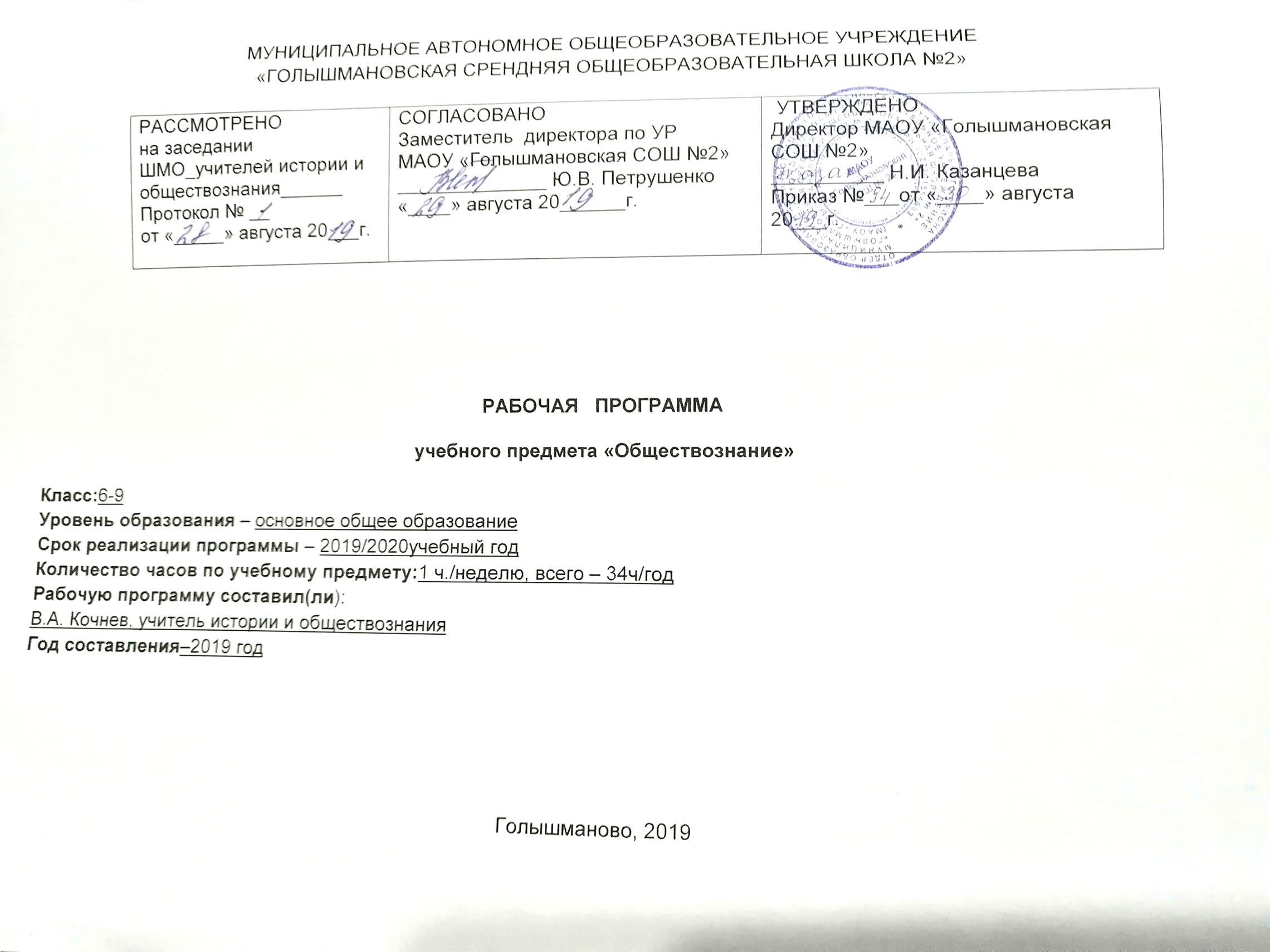 Планируемые результаты освоения учебного предмета, курса.5 классЛичностные результаты:сформированность познавательных интересов и мотивов, интеллектуальных умений (доказывать, строить рассуждения, анализировать, сравнивать, делать выводы и др.); реализация установок здорового образа жизни;формирование знаний основных принципов и правил поведения в обществе, основ здорового образа жизни и здоровьесберегающих технологий;самостоятельность в приобретении новых знаний и практических умений;готовность к выбору жизненного пути в соответствии с собственными интересами и возможностями;мотивация образовательной деятельности школьников на основе личностно ориентированного подхода.Метапредметные результаты:планирование своей деятельности под руководством учителя;выявление причинно-следственных связей;понимание критерий для сравнения фактов, явлений;формирование умений работать с разными источниками информации: находить информацию в различных источниках (тексте учебника, научно-популярной литературе, словарях и справочниках), анализировать и оценивать информацию, преобразовывать информацию из одной формы в другую.овладение составляющими исследовательской и проектной деятельности, включая умения видеть проблему, ставить вопросы, выдвигать гипотезы, давать определения понятиям, классифицировать, наблюдать, проводить эксперименты, делать выводы и заключения, структурировать материал, объяснять, доказывать, защищать свои идеи;способность выбирать целевые и смысловые установки в своих действиях и поступках;умение адекватно использовать речевые средства для дискуссии и аргументации своей позиции, сравнивать разные точки зрения, аргументировать свою точку зрения, отстаивать свою позицию.Предметные результаты:6 класс Личностные результаты: -	сформированность познавательных интересов и мотивов, направленных на изучение общества, интеллектуальных умений (доказывать, строить рассуждения, анализировать, сравнивать, делать выводы и др.);-	установка здорового образа жизни;-	формирование знаний основных принципов и правил поведения в обществе, основ здорового образа жизни и здоровье сберегающих технологий;-	самостоятельность в приобретении новых знаний и практических умений;-	готовность к выбору жизненного пути в соответствии с собственными интересами и возможностями;-	мотивация образовательной деятельности школьников на основе личностно ориентированного подхода.Метапредметные результаты:-	планирование своей деятельности под руководством учителя;-	выявление причинно-следственных связей;-	понимание критерий для сравнения фактов, явлений;-	формирование умений работать с разными источниками информации: находить информацию в различных источниках (тексте учебника, научно-популярной литературе, словарях и справочниках), анализировать и оценивать информацию, преобразовывать информацию из одной формы в другую;-	приобретение навыков выслушивать и объективно оценивать другого, умение вести диалог, вырабатывая общее решение.Предметные результаты:7 класс Личностные результаты:-	сформированность познавательных интересов и мотивов, направленных на изучение общества, интеллектуальных умений (доказывать, строить рассуждения, анализировать, сравнивать, делать выводы и др.);-	установка здорового образа жизни;-	формирование знаний основных принципов и правил поведения в обществе, основ здорового образа жизни и здоровьесберегающих технологий;-	самостоятельность в приобретении новых знаний и практических умений; -	готовность к выбору жизненного пути в соответствии с собственными интересами и возможностями;-	мотивация образовательной деятельности школьников на основе личностно ориентированного подхода.Метапредметные результаты:-	планирование своей деятельности под руководством учителя;-	выявление причинно-следственных связей;-	понимание критерий для сравнения фактов, явлений;-	формирование умений работать с разными источниками информации: находить информацию в различных источниках (тексте учебника, научно-популярной литературе, словарях и справочниках), анализировать и оценивать информацию, преобразовывать информацию из одной формы в другую;-	приобретение навыков выслушивать и объективно оценивать другого, умение вести диалог, вырабатывая общее решение.Предметные результаты:8 класс Личностные результаты:-	мотивированность и направленность на активное и созидательное участие в будущем в общественной и государственной жизни;-	заинтересованность не только в личном успехе, но и в развитии различных сторон жизни общества, в благополучии и процветании своей страны;-	ценностные ориентиры, основанные на идеях патриотизма, любви и уважения к Отечеству;-	на отношении к человеку, его правам и свободам как высшей ценности; на стремлении к	укреплению исторически сложившегося государственного единства; на признании равноправия народов, единства разнообразных культур; на убежденности в важности для общества	семьи и семейных традиций; на осознании необходимости поддержания гражданского мира и согласия и своей ответственности за судьбу страны перед нынешними и грядущими поколениями.Метапредметные результаты:-	умение сознательно организовывать свою познавательную деятельность (от постановки цели до получения и оценки результата);-	умение объяснять явления и процессы социальной действительности с научных, социально-философских позиций; рассматривать их комплексно в контексте сложившихся реалий и возможных перспектив;-	способности анализировать реальные социальные ситуации, выбирать адекватные способы деятельности и модели поведения в рамках реализуемых основных социальных ролей (производитель, потребитель и др.);-	в овладении различными видами публичных выступлений (высказывания, монолог, дискуссия) и следовании этическим нормам и правилам ведения диалога.Предметные результаты:9 класс Личностные результаты:-	мотивированность и направленность на активное и созидательное участие в будущем в общественной и государственной жизни;-	заинтересованность не только в личном успехе, но и в развитии различных сторон жизни общества, в благополучии и процветании своей страны;-	ценностные ориентиры, основанные на идеях патриотизма, любви и уважения к Отечеству; на отношении к человеку, его правам и свободам как высшей ценности; на стремлении к укреплению исторически сложившегося государственного единства; на признании равноправия народов, единства разнообразных культур; на убежденности в важности для общества семьи и семейных традиций; на осознании необходимости поддержания гражданского мира и согласия и своей ответственности за судьбу страны перед нынешними и грядущими поколениямиМетапредметные результаты:-	в умении сознательно организовывать свою познавательную деятельность (от постановки цели до получения и оценки результата);-	в умении объяснять явления и процессы социальной действительности с научных, социально-философских позиций; рассматривать их комплексно в контексте сложившихся реалий и возможных перспектив;-	способности анализировать реальные социальные ситуации, выбирать адекватные способы деятельности и модели поведения в рамках реализуемых основных социальных ролей (производитель, потребитель и др.);-	в овладении различными видами публичных выступлений (высказывания, монолог, дискуссия) и следовании этическим нормам и правилам ведения диалога;-	в умении выполнять познавательные и практические задания, в том числе с использованием проектной деятельности на уроках и в доступной социальной практик.Предметные результаты:Содержание учебного предмета  5 классе содержание курса носит преимущественно пропедевтический характер, связанный с проблемами социализации младших подростков. На этом этапе необходимо обеспечить преемственность по отношению к курсу «Окружающий мир», изучаемому в начальной школе. Открывается курс темой «Человек», где рассматриваются важнейшие социальные свойства человека. Программа последовательно вводит ученика в расширяющийся круг социальных институтов: от самого близкого и эмоционально значимого — тема «Семья» и «Школа» — через раскрытие важнейшей стороны человеческой жизни в теме «Труд» до самого общественно значимого — тема «Родина». Учащиеся расширяют круг сведений не только о важнейших социальных институтах и их общественном назначении, но и о качествах человека, проявляющихся во взаимодействии с ними. В 6 классе содержание курса возвращает к изученному в предшествующем году, но на более высоком уровне: круг знаний о человеке в обществе расширяется. Тема «Человек в социальном измерении» даёт относительно развёрнутое представление о личности и её социальных качествах, о человеческой деятельности, включая познавательную. Тема «Человек среди людей» характеризует его взаимоотношения с другими людьми. Проблеме качеств, свойственных человеку, посвящена тема «Нравственные основы жизни». 7 классе школьники проходят важный рубеж своего социального взросления: им исполняется 14 лет, они получают паспорт гражданина Российской Федерации, расширяются их права в экономических отношениях, наступает уголовная ответственность за некоторые виды преступлений. Соответственно курс даёт им две необходимые на этом рубеже социализации темы. Первая из них — «Регулирование поведения людей в обществе» — представляет собой цикл уроков, рассчитанных на формирование первоначальных и определённой мере упорядоченных знаний о роли социальных норм в жизни человека и общества. Материал темы включает сюжеты, раскрывающие вопросы о необходимости соблюдения закона, о правах человека и, отдельно, о правах ребёнка. Специальный урок посвящён необходимости подготовки учащегося к выполнению воинского долга. Вторая тема — «Человек в экономических отношениях» — даёт представление о таких проявлениях экономической жизни общества, как производство, обмен, потребление. Особое внимание уделено рассмотрению основы экономики — производству, в процессе которого реализуется её важнейшая роль в обществе — создание материальных благ для удовлетворения потребностей людей. При изучении экономических явлений акцент делается на раскрытии способов рационального поведения основных участников экономики — потребителей и производителей. Кроме того, программа предполагает раскрытие основной проблематики нравственных и правовых отношений человека и природы (тема «Человек и природа»).На втором этапе курса для старших подростков (8—9 классы) все его содержательные компоненты (социально-психо-логические, морально-этические, социологические, экономические, правовые и т. д.) раскрываются более обстоятельно, систематично, целостно.В 8 классе предложены четыре темы. Первая — «Личность и общество» — вводит в круг проблем современного общества и общественных отношений. Следующая тема — «Сфера духовной культуры» — вводит ученика в круг проблем морали, важных для осознания себя как существа нравственного. Кроме того, в этой теме учащиеся получают возможность познакомиться с функционированием в обществе системы образования, науки и религии, с информационными процессами в обществе. Тема «Социальная сфера» раскрывает ключевые социологические понятия: социальная структура, социальные группы, социальная роль, социальный статус, социальная мобильность, социальный конфликт, межнациональные отношения. На их основе характеризуются социальные отношения в современном обществе. Тема «Экономика» углубляет знания учащихся об основных экономических проявлениях (производство, обмен, потребление) через раскрытие ключевых экономических понятий. Изучаются понятия относительно высокой степени обобщённости, охватывающие широкий спектр разнообразных явлений экономической жизни (экономическая система, рынок, собственность, ограниченность ресурсов). Преимущество отдано рассмотрению вопросов микроэкономики — экономическим отношениям между отдельными хозяйствующими субъектами (потребители, производители, фирмы). Специальное внимание уделено и некоторым макроэкономическим проблемам, включая роль государства в экономике, безработицу, международную торговлю. В 9 классе завершается рассмотрение основных сфер жизни общества. Тема «Политика» даёт обобщённое представление о власти и отношениях по поводу власти, раскрывает роль государства, возможности участия граждан в управлении делами общества. Заключительная тема «Право», на которую отводится наибольший в 9 классе объём учебного времени, вводит учащихся в сложный и обширный мир права и закона. Часть уроков посвящается вопросам теории права, другая — отраслям права. Особое внимание уделено элементам конституционного права. Рассматриваются основы конституционного строя РФ, федеративного устройства РФ, государственного устройства РФ, а также механизм реализации в защиты прав и свобод гражданина РФ. Учащимся предъявляются в определённой мере систематизированные знания о праве.Обществознание является одним из основных гуманитарных предметов в системе общего образования, поскольку должно обеспечить формирование мировоззренческой, ценностно-смысловой сферы обучающихся, личностных основ российской гражданской идентичности, социальной ответственности, правового самосознания, поликультурности, толерантности, приверженности ценностям, закреплённым в Конституции РФ, гражданской активной позиции в общественной жизни при решении задач в области социальных отношений.Основой учебного предмета «Обществознание» на уровне основного общего образования являются научные знания об обществе и его основных сферах, о человеке в обществе. Учебный предмет «Обществознание» в основной школе многогранно освещает проблемы человека и общества через призму основ наук: экономика, социология, политология, социальная психология, правоведение, философия, акцентируя внимание на современные реалии жизни, что способствует формированию у обучающихся целостной картины мира и жизни человека в нем.Освоение учебного предмета «Обществознание» направлено на развитие личности обучающихся, воспитание, усвоение основ научных знаний, развитие способности обучающихся анализировать социально значимую информацию, делать необходимые выводы и давать обоснованные оценки социальным событиям и процессам, выработку умений, обеспечивающих адаптацию к условиям динамично развивающегося современного общества.Учебный предмет «Обществознание» на уровне основного общего образования опирается на межпредметные связи, в основе которых лежит обращение к таким учебным предметам, как «История», «Литература», «Мировая художественная культура», «География», «Биология», что создает возможность одновременного прохождения тем по указанным учебным предметам.Человек. Деятельность человекаБиологическое и социальное в человеке. Черты сходства и различий человека и животного. Индивид, индивидуальность, личность. Основные возрастные периоды жизни человека. Отношения между поколениями. Особенности подросткового возраста. Способности и потребности человека. Особые потребности людей с ограниченными возможностями. Понятие деятельности. Многообразие видов деятельности. Игра, труд, учение. Познание человеком мира и самого себя. Общение. Роль деятельности в жизни человека и общества. Человек в малой группе. Межличностные отношения. Личные и деловые отношения. Лидерство. Межличностные конфликты и способы их разрешения.ОбществоОбщество как форма жизнедеятельности людей. Взаимосвязь общества и природы. Развитие общества. Общественный прогресс. Основные сферы жизни общества и их взаимодействие. Типы обществ. Усиление взаимосвязей стран и народов. Глобальные проблемы современности. Опасность международного терроризма. Экологический кризис, пути его разрешения. Современные средства связи и коммуникации, их влияние на нашу жизнь. Современное российское общество, особенности его развития.Социальные нормыСоциальные нормы как регуляторы поведения человека в обществе. Общественные нравы, традиции и обычаи. Как усваиваются социальные нормы. Общественные ценности. Гражданственность и патриотизм. Уважение социального многообразия. Мораль, ее основные принципы. Нравственность. Моральные нормы и нравственный выбор. Роль морали в жизни человека и общества. Золотое правило нравственности. Гуманизм. Добро и зло. Долг. Совесть. Моральная ответственность. Право, его роль в жизни человека, общества и государства. Основные признаки права. Право и мораль: общее и различия. Социализация личности. Особенности социализации в подростковом возрасте. Отклоняющееся поведение. Опасность наркомании и алкоголизма для человека общества. Социальный контроль. Социальная значимость здорового образа жизни.Сфера духовной культурыКультура, ее многообразие и основные формы. Наука в жизни современного общества. Научно-технический прогресс в современном обществе. Развитие науки в России. Образование, его значимость в условиях информационного общества. Система образования в Российской Федерации. Уровни общего образования. Государственная итоговая аттестация. Самообразование. Религия как форма культуры. Мировые религии. Роль религии в жизни общества. Свобода совести. Искусство как элемент духовной культуры общества. Влияние искусства на развитие личности.Социальная сфера жизни обществаСоциальная структура общества. Социальные общности и группы. Социальный статус личности. Социальные роли. Основные социальные роли в подростковом возрасте. Социальная мобильность. Семья и семейные отношения. Функции семьи. Семейные ценности и традиции. Основные роли членов семьи. Досуг семьи. Социальные конфликты пути их разрешения. Этнос и нация. Национальное самосознание. Отношения между нациями. Россия – многонациональное государство. Социальная политика Российского государства.Политическая сфера жизни обществаПолитика и власть. Роль политики в жизни общества. Государство, его существенные признаки. Функции государства. Внутренняя и внешняя политика государства. Формы правления. Формы государственно-территориального устройства. Политический режим. Демократия, ее основные признаки и ценности. Выборы и референдумы. Разделение властей. Участие граждан в политической жизни. Опасность политического экстремизма. Политические партии и движения, их роль в общественной жизни. Гражданское общество. Правовое государство. Местное самоуправление.Межгосударственные отношения. Межгосударственные конфликты и способы их разрешения.Гражданин и государствоНаше государство – Российская Федерация. Конституция Российской Федерации – основной закон государства. Конституционные основы государственного строя Российской Федерации. Государственные символы России. Россия – федеративное государство. Субъекты федерации. Органы государственной власти и управления в Российской Федерации. Президент Российской Федерации, его основные функции. Федеральное Собрание Российской Федерации. Правительство Российской Федерации. Судебная система Российской Федерации. Правоохранительные органы. Гражданство Российской Федерации. Конституционные права и свободы человека и гражданина в Российской Федерации. Конституционные обязанности гражданина Российской Федерации. Взаимоотношения органов государственной власти и граждан. Механизмы реализации и защиты прав и свобод человека и гражданина в РФ. Основные международные документы о правах человека и правах ребенка.Основы российского законодательстваСистема российского законодательства. Источники права. Нормативный правовой акт. Правоотношения. Правоспособность и дееспособность. Признаки и виды правонарушений. Понятие, виды и функции юридической ответственности. Презумпция невиновности. Гражданские правоотношения. Основные виды гражданско-правовых договоров. Право собственности. Права потребителей, защита прав потребителей. Способы защиты гражданских прав. Право на труд и трудовые правоотношения. Трудовой договор и его значение в регулировании трудовой деятельности человека. Семья под защитой государства. Права и обязанности детей и родителей. Защита интересов и прав детей, оставшихся без попечения родителей. Особенности административно-правовых отношений. Административные правонарушения. Виды административного наказания. Уголовное право, основные понятия и принципы. Понятие и виды преступлений. Необходимая оборона. Цели наказания. Виды наказаний. Особенности правового статуса несовершеннолетнего. Права ребенка и их защита. Дееспособность малолетних. Дееспособность несовершеннолетних в возрасте от 14 до 18 лет. Особенности регулирования труда работников в возрасте до 18 лет. Правовое регулирование в сфере образования. Особенности уголовной ответственности и наказания несовершеннолетних.Международное гуманитарное право. Международно-правовая защита жертв вооруженных конфликтов.ЭкономикаПонятие экономики. Роль экономики в жизни общества. Товары и услуги. Ресурсы и потребности, ограниченность ресурсов. Производство - основа экономики. Распределение. Обмен. Потребление. Факторы производства. Производительность труда. Разделение труда и специализация. Собственность. Торговля и ее формы. Реклама. Деньги и их функции. Инфляция, ее последствия. Типы экономических систем. Рынок и рыночный механизм. Предпринимательская деятельность. Издержки, выручка, прибыль. Виды рынков. Рынок капиталов. Рынок труда. Каким должен быть современный работник. Выбор профессии. Заработная плата и стимулирование труда. Роль государства в экономике. Экономические цели и функции государства. Государственный бюджет.Налоги: система налогов, функции, налоговые системы разных эпох.Банковские услуги, предоставляемые гражданам: депозит, кредит, платежная карта, электронные деньги, денежный перевод, обмен валюты. Формы дистанционного банковского обслуживания: банкомат, мобильный банкинг, онлайн-банкинг. Страховые услуги: страхование жизни, здоровья, имущества, ответственности. Инвестиции в реальные и финансовые активы. Пенсионное обеспечение. Налогообложение граждан. Защита от финансовых махинаций. Экономические функции домохозяйства. Потребление домашних хозяйств. Семейный бюджет. Источники доходов и расходов семьи. Активы и пассивы. Личный финансовый план. Сбережения. Инфляция.Тематического распределения количества часовКАЛЕНДАРНО-ТЕМАТИЧЕСКОЕ ПЛАНИРОВАНИЕУчебного предмета «Обществознание»Класс: 6А, 6Б классУчитель: Кочнев Владимир АлександровичУчебный год: 2019/2020 учебный годГолышманово,2019Тематическое планированиеПо обществознаниюУчебный год 2018 – 2019 Классы 6 «А», 6 «Б»Количество часов по учебному плану ОУ: всего - 34, в неделю - 1Плановых контрольных работ: 1Учебник: Обществознание. 5 класс: учебник для общеобразовательных организаций с прил. На электр. носителе / Н. Ф. Виноградова, Н. И. Городецкая, Л. Ф. Иванова и др. (под редакцией Л. Н. Боголюбова, Л. Ф. Ивановой. – 4-е изд. – М.: Просвещение, 2014.Обществознание. 6 класс: учебник для общеобразовательных организаций с прил. На электр. носителе / Н. Ф. Виноградова, Н. И. Городецкая, Л. Ф. Иванова и др. (под редакцией Л. Н. Боголюбова, Л. Ф. Ивановой. – 3-е изд. – М.: Просвещение, 2014.Календарно-тематическое планирование КАЛЕНДАРНО-ТЕМАТИЧЕСКОЕ ПЛАНИРОВАНИЕУчебного предмета «Обществознание»Класс: 7А, 7Б классУчитель: Кочнев Владимир АлександровичУчебный год: 2019/2020 учебный годГолышманово,2019Тематическое планированиеПо обществознаниюУчебный год 2018 – 2019 Классы 7 «А», 7 «Б»Количество часов по учебному плану ОУ: всего - 34, в неделю - 1Плановых контрольных работ: 4Учебник: Обществознание. 7 класс: учебник для общеобразовательных организаций с прил. На электр. носителе / Л.Н. Боголюбов, Н. И. Городецкая, Л. Ф. Иванова и др. (под редакцией Л. Н. Боголюбова, Л. Ф. Ивановой. – 2-е изд. – М.: Просвещение, 2014.Календарно-тематическое планирование КАЛЕНДАРНО-ТЕМАТИЧЕСКОЕ ПЛАНИРОВАНИЕУчебного предмета «Обществознание»Класс: 8А, 8Б классУчитель: Кочнев Владимир АлександровичУчебный год: 2019/2020 учебный годГолышманово,2019Тематическое планированиеПо обществознаниюУчебный год 2018 – 2019 Классы 8 «А», 8 «Б»Количество часов по учебному плану ОУ: всего - 34, в неделю - 1Плановых контрольных работ: 1Учебник: Обществознание. 8 класс: учебник для общеобразовательных учреждений / Л.Н. Боголюбов, Л.Ф. Иванова, А.И. Матвеев и другие./ под редакцией Л.Н. Боголюбова. – М.: Просвещение, 2015.Календарно-тематическое планирование КАЛЕНДАРНО-ТЕМАТИЧЕСКОЕ ПЛАНИРОВАНИЕУчебного предмета «Обществознание»Класс: 9А, 9Б классУчитель: Кочнев Владимир АлександровичУчебный год: 2019/2020 учебный годГолышманово,2019Тематическое планированиеПо обществознаниюУчебный год 2019 – 2020 Классы 9 «А», 9 «Б»Количество часов по учебному плану ОУ: всего - 34, в неделю - 1Плановых контрольных работ: 1Учебник: Обществознание. 9 класс: учебник для общеобразовательных учреждений / Л.Н. Боголюбов, Л.Ф. Иванова, А.И. Матвеев и другие./ под редакцией Л.Н. Боголюбова. – М.: Просвещение, 2019.Календарно-тематическое планирование Лист корректировки рабочей программы учителя _________________________________  по предмету _______________________на 2019/2020 учебный годПланируемые предметные результатыПланируемые предметные результатыВыпускник научитсяВыпускник получит возможность научиться5-й класс5-й классхарактеризовать семью и семейные отношения; оценивать социальное значение семейных традиций и обычаев;характеризовать основные роли членов семьи, включая свою;использовать элементы причинно-следственного анализа при характеристике семейных конфликтов;выполнять несложные практические задания по анализу ситуаций, связанных с различными способами разрешения семейных конфликтов; выражать собственное отношение к различным способам разрешения семейных конфликтов;исследовать несложные практические ситуации, связанные с защитой прав и интересов детей, оставшихся без попечения родителей; находить и извлекать социальную информацию о государственной семейной политике из адаптированных источников различного типа и знаковой системы.Планируемые предметные результатыПланируемые предметные результатыПланируемые предметные результатыВыпускник научитсяВыпускник получит возможность научиться6-й класс6-й класс6-й классраспознавать на основе приведённых данных основные типы обществ;наблюдать и характеризовать явления и события, происходящие в различных сферах общественной жизни;характеризовать направленность развития общества, его движение от одних форм общественной жизни к другим; оценивать социальные явления с позиций общественного прогресса;объяснять взаимодействие социальных общностей и групп;различать экономические, социальные, политические, культурные явления и процессы общественной жизни;выявлять причинно-следственные связи общественных явлений и характеризовать основные направления общественного развития.применять знания курса и социальный опыт для выражения и аргументации собственных суждений, касающихся многообразия социальных групп и социальных различий в обществе;выполнять несложные познавательные и практические задания, основанные на ситуациях жизнедеятельности человека в разных сферах общества.Планируемые предметные результатыПланируемые предметные результатыВыпускник научитсяВыпускник получит возможность научиться7-й класс7-й классиспользовать накопленные знания об основных социальных нормах и правилах регулирования общественных отношений, усвоенные способы познавательной, коммуникативной и практической деятельности для успешного взаимодействия с социальной средой и выполнения типичных социальных ролей нравственного человека и достойного гражданина;использовать элементы причинно-следственного анализа для понимания влияния моральных устоев на развитие общества и человека;на основе полученных знаний о социальных нормах выбирать в предлагаемых модельных ситуациях и осуществлять на практике модель правомерного социального поведения, основанного на уважении к закону и правопорядку;моделировать несложные ситуации нарушения прав человека, конституционных прав и обязанностей граждан Российской Федерации и давать им моральную и правовую оценку;критически осмысливать информацию правового и морально-нравственного характера, полученную из разнообразных источников, систематизировать, анализировать полученные данные; применять полученную информацию для определения собственной позиции по отношению к социальным нормам, для соотнесения собственного поведения и поступков других людей с нравственными ценностями и нормами поведения, установленными законом;оценивать сущность и значение правопорядка и законности, собственный вклад в их становление и развитие.использовать знания и умения для формирования способности к личному самоопределению в системе морали и важнейших отраслей права, самореализации, самоконтролю.Планируемые предметные результатыПланируемые предметные результатыВыпускник научитсяВыпускник получит возможность научиться8-й класс8-й классраспознавать на основе приведённых данных основные экономические системы и экономические явления, сравнивать их;наблюдать и интерпретировать явления и события, происходящие в социальной жизни, с опорой на экономические знания;характеризовать поведение производителя и потребителя как основных участников экономической деятельности;характеризовать тенденции экономических изменений в нашем обществе; - анализировать с позиций обществознания сложившиеся практики и модели поведения потребителя;применять полученные знания для характеристики экономики семьи;решать познавательные задачи в рамках изученного материала, отражающие типичные ситуации в экономической сфере деятельности человека;использовать статистические данные, отражающие экономические изменения в обществе;выполнять несложные практические задания, основанные на ситуациях, связанных с описанием состояния российской экономики.получать социальную информацию об экономической жизни общества из адаптированных источников различного типаформулировать и аргументировать собственные суждения, касающиеся отдельных вопросов экономической жизни и опирающиеся на обществоведческие знания и социальный опыт.Планируемые предметные результатыПланируемые предметные результатыВыпускник научитсяВыпускник получит возможность научиться9-й класс9-й классхарактеризовать государственное устройство Российской Федерации, описывать полномочия и компетенцию различных органов государственной власти и управления;осознавать значение гражданской активности и патриотической позиции в укреплении нашего государства;правильно определять инстанцию (государственный орган), в который следует обратиться для разрешения той или типичной социальной ситуации; - сравнивать различные типы политических режимов, обосновывать преимущества демократического политического устройства;соотносить различные оценки политических событий и процессов и делать обоснованные выводы.описывать основные признаки любого государства, конкретизировать их на примерах прошлого и современности;характеризовать базовые черты избирательной системы в нашем обществе, основные проявления роли избирателя;различать факты и мнения в потоке политической информации.КлассПредметТемаКоличество часовКоличество контрольных (тестовых) работ5-6 классобществознаниеГлава I. Человек 2 часа5-6 классобществознаниеЗагадка человека15-6 классобществознаниеОтрочество – особая пора жизни15-6 классобществознаниеГлава II. Семья3 часа5-6 классобществознаниеСемья и семейные отношения15-6 классобществознаниеСемейное хозяйство15-6 классобществознаниеСвободное время15-6 классобществознаниеГлава III. Школа3 часа5-6 классобществознаниеОбразование в жизни человека15-6 классобществознаниеОбразование и самообразование15-6 классобществознаниеОдноклассники, сверстники, друзья.15-6 классобществознаниеГлава IV. Труд3 часа5-6 классобществознаниеТруд – основа жизни.15-6 классобществознаниеТруд и творчество15-6 классобществознаниеПОУ по теме «Учимся творчеств»15-6 классобществознаниеГлава V. Родина5 часов5-6 классобществознаниеНаша родина - Россия15-6 классобществознаниеГосударственные символы России15-6 классобществознаниеГражданин России15-6 классобществознаниеМы – многонациональный народ15-6 классобществознаниеПОУ по теме «Учимся быть достойными гражданами и уважать людей любой национальности»15-6 классобществознаниеГлава I. Человек в социальном измерении6 часов5-6 классобществознаниеЧеловек – личность15-6 классобществознаниеПознай самого себя15-6 классобществознаниеЧеловек и его деятельность 15-6 классобществознаниеПотребности человека 15-6 классобществознаниеНа пути к жизненному успеху 15-6 классобществознаниеПОУ по теме «Человек в социальном измерении»15-6 классобществознаниеГлава II. Человек среди людей.5 часов5-6 классобществознаниеМежличностные отношения 15-6 классобществознаниеЧеловек в группе15-6 классобществознаниеОбщение15-6 классобществознаниеКонфликты в межличностных отношениях 15-6 классобществознаниеПОУ по теме «Человек среди людей»15-6 классобществознаниеГлава III.Нравственные основы жизни.4 часа5-6 классобществознаниеЧеловек славен добрыми делами15-6 классобществознаниеБудь смелым15-6 классобществознаниеЧеловек и человечность15-6 классобществознаниеПовторительно-обобщающий урок по теме «Нравственные основы жизни»15-6 классобществознаниеИтоговое повторение3 часа1 час5-6 классобществознаниеЧеловек в системе общественных отношений15-6 классобществознаниеИтоговая контрольная работа 15-6 классобществознаниеУрок-конференция «Человек и общество» 17 классобществознаниеТема 1. Регулирование поведения людей в обществе151 час7 классобществознаниеВведение в курс17 классобществознаниеЧто значит жить по правилам17 классобществознаниеЧто значит жить по правилам17 классобществознаниеПрава и обязанности граждан17 классобществознаниеПрава ребенка и их защита. Особенности правового статуса несовершеннолетних.17 классобществознаниеПочему важно соблюдать законы. Учимся читать и уважать закон.17 классобществознаниеЗащита Отечества17 классобществознаниеВоенная служба17 классобществознаниеДля чего нужна дисциплина17 классобществознаниеУчимся быть дисциплинированными17 классобществознаниеВиновен - отвечай17 классобществознаниеВиновен - отвечай17 классобществознаниеКто стоит на страже закона17 классобществознаниеУчимся защищать свои права17 классобществознаниеРегулирование поведения людей в обществе17 классобществознаниеТема 2. Человек в экономических отношениях131 час7 классобществознаниеЭкономика и её роль в жизни общества17 классобществознаниеОсновные участники экономики17 классобществознаниеМастерство работника17 классобществознаниеУчимся секретам профессионального успеха17 классобществознаниеПроизводство, затраты, выручка, прибыль17 классобществознаниеУчимся прогнозировать успешность своего дела17 классобществознаниеВиды и формы бизнеса17 классобществознаниеВиды и формы бизнеса17 классобществознаниеОбмен, торговля, реклама17 классобществознаниеОбмен, торговля, реклама17 классобществознаниеДеньги, их функции17 классобществознаниеЭкономика семьи17 классобществознаниеЧеловек в экономических отношениях17 классобществознаниеТема 3. Человек и природа5 часов2 час7 классобществознаниеВоздействие человека на природу17 классобществознаниеОхранять природу – значит охранять жизнь17 классобществознаниеЗакон на страже природы17 классобществознаниеЧеловек и природа17 классобществознаниеИтоговое повторение17 классобществознаниеОбобщение курса «Обществознание»18 классобществознаниеВводный урок1 час8 классобществознаниеГлава I. Личность и общество6 часов8 классобществознаниеЧто делает человека человеком18 классобществознаниеЧеловек, общество и природа.18 классобществознаниеОбщество как форма жизнедеятельности людей18 классобществознаниеРазвитие общества18 классобществознаниеКак стать личностью18 классобществознаниеПрактикум по теме «Личность и общество»18 классобществознаниеГлава II. Сфера духовной культуры8 часов8 классобществознаниеСфера духовной жизни18 классобществознаниеМораль.18 классобществознаниеДолг и совесть18 классобществознаниеМоральный выбор — это ответственность18 классобществознаниеОбразование18 классобществознаниеНаука в современном обществе18 классобществознаниеРелигия как одна из форм культуры18 классобществознаниеПрактикум по теме «Сфера духовной культуры»18 классобществознаниеГлава III. Экономика13 часов8 классобществознаниеЭкономика и ее роль в жизни общества18 классобществознаниеГлавные вопросы экономики18 классобществознаниеСобственность18 классобществознаниеРыночная экономика18 классобществознаниеПроизводство- основа экономики18 классобществознаниеПредпринимательская деятельность18 классобществознаниеРоль государства в экономике18 классобществознаниеРаспределение доходов18 классобществознаниеПотребление18 классобществознаниеИнфляция и семейная экономика18 классобществознаниеБезработица, ее причины и последствия18 классобществознаниеМировое хозяйство и международная торговля18 классобществознаниеПрактикум по теме «Экономика»18 классобществознаниеГлава IV. Социальная сфера5 часов1 час8 классобществознаниеСоциальная структура общества18 классобществознаниеСоциальные статусы и роли. Социальная сфера18 классобществознаниеНации и межнациональные отношения18 классобществознаниеОтклоняющееся поведение18 классобществознаниеПрактикум по теме «Социальная сфера»18 классобществознаниеОбобщение курса «Обществознание»1 час9 классобществознаниеГлава 1. Политика11 часов9 классобществознаниеПолитика и власть19 классобществознаниеГосударство19 классобществознаниеГосударство19 классобществознаниеПолитические режимы19 классобществознаниеПолитические режимы19 классобществознаниеПравовое государство19 классобществознаниеГражданское общество и государство19 классобществознаниеУчастие граждан в политической жизни19 классобществознаниеПолитические партии и движения19 классобществознаниеПолитические партии и движения19 классобществознаниеПовторительно обобщающий урок по теме «Политика»19 классобществознаниеГлава 2.Гражданин и государство7 часов9 классобществознаниеОсновы конституционного строя РФ19 классобществознаниеПрава и свободы человека и гражданина19 классобществознаниеВысшие органы государственной власти в РФ19 классобществознаниеРоссия – федеративное государства.19 классобществознаниеСудебная система РФ19 классобществознаниеПравоохранительные органы РФ19 классобществознаниеПовторительно обобщающий урок.19 классобществознаниеГлава 3. Основы российского законодательства16 часов1 час9 классобществознаниеПраво, его роль в жизни общества и государства19 классобществознаниеПравоотношения и субъекты права19 классобществознаниеПравонарушения и юридическая ответственность19 классобществознаниеГражданские правоотношения19 классобществознаниеГражданские правоотношения19 классобществознаниеПраво на труд. Трудовые правоотношения19 классобществознаниеПраво на труд. Трудовые правоотношения19 классобществознаниеСемейные правоотношения19 классобществознаниеАдминистративные правоотношения19 классобществознаниеУголовно-правовые отношения19 классобществознаниеУголовно-правовые отношения19 классобществознаниеПравовое регулирование отношений в сфере образования19 классобществознаниеМеждународное гуманитарное право.19 классобществознаниеПовторительно-обобщающий урок по теме «Право»19 классобществознаниеИтоговое повторение19 классобществознаниеОбобщение курса «Обществознание»1СОГЛАСОВАНОЗаместитель директора по УРМАОУ «Голышмановская СОШ №2»________________Ю.В. Петрушенко                   «____» ____________20___г.Приложение № 1К Рабочей программе учителяутвержденной приказом директора по школеот «___»____20___№___№ урокаДата по плануДата по фактуТема урокаТип урокаЭлементы содержанияПланируемые результаты обученияВид контроляУУД деятельность учащихсяГлава I. Человек (2 часа)Глава I. Человек (2 часа)Глава I. Человек (2 часа)Глава I. Человек (2 часа)Глава I. Человек (2 часа)Глава I. Человек (2 часа)Глава I. Человек (2 часа)Глава I. Человек (2 часа)Глава I. Человек (2 часа)1Загадка человекаУрок «открытия» новых знаний1.Зачем человек рождается2.Что такое наследственность3.Наследственность – биологическая сущность4. можно ли влиять на наследственностьХарактеризовать и конкретизировать примерами биологическое и социальное в природе человека.Устный опросОбъяснять, как происходило развитие первобытного человека в человека разумного современного вида. Характеризовать особенности познания человеком окружающего мира и самого себя. Раскрывать значение труда в развитии человека.Формулировать, что такое способности человека, и какие способности проявляли первобытные люди. Сравнивать способности первобытного человека и человека современного XXI в. Оценивать роль творчества в развитии человека.2Отрочество – особая пора жизниУрок «открытия» новых знаний1.Легко ли быть подростком2.Отрочество – пора мечтаний3. Самостоятельность – показатель взрослости4. Всегда ли самостоятельность приносит пользуХарактеризовать основные возрастные периоды жизни человека.Фронтальный опросХарактеризовать черты подросткового возраста; уметь объяснять может ли самостоятельность быть отрицательным качеством.Глава II. Семья (3 часа)Глава II. Семья (3 часа)Глава II. Семья (3 часа)Глава II. Семья (3 часа)Глава II. Семья (3 часа)Глава II. Семья (3 часа)Глава II. Семья (3 часа)Глава II. Семья (3 часа)Глава II. Семья (3 часа)3Семья и семейные отношения.Урок «открытия» новых знаний1.Зачем люди создают семьи2.Если семья не выполняет своих обязанностей3. Какие бывают семьи Сравнивать и сопоставлять возможности и ограничения подросткового возраста и других возрастных периодов.Устный опросХарактеризовать понятие «семья».                Показывать роль и значимость семьи в жизни любого человека, т. е. то, что называют «семейные ценности». Сравнивать особенности семей современных и существовавших в России ранее, городских и деревенских; двухпоколенных, трехпоколенных. Характеризовать причины возникновения семейных конфликтов, предлагать пути их разрешения. Называть основной документ, регулирующий семейные отношения, — Семейный кодекс РФ. Описывать семейные обычаи, традиции.4Семейное хозяйствоУрок «открытия» новых знаний1.Семейные заботы 2. Каким должен быть хозяин дома  3. Как хозяйствовать по правиламХарактеризовать семью, семейные отношения.Фронтальный опросОписывать совместный труд членов семьи. Характеризовать статьи семейного бюджета; объяснять правила ведения семейного хозяйства; выполнять творческие задания по изученной теме5Свободное времяУрок «открытия» новых знаний1.Что такое свободное время  2.Свободное время и занятия физкультурой 3.Свободное время, телевизор, компьютер и мобильный телефон 4. Своими руками 5.Что такое хоббиСоставить таблицу «Хобби: причины возникновения, виды».Самостоятельная работаОбъяснять какое время можно назвать свободным, какие движения губительны для организма, а какие - полезны и ценны для развития и совершенствования человека; что досуговая деятельность - это сфера самовоспитания и самоопределения.Глава III. Школа (3 часа)Глава III. Школа (3 часа)Глава III. Школа (3 часа)Глава III. Школа (3 часа)Глава III. Школа (3 часа)Глава III. Школа (3 часа)Глава III. Школа (3 часа)Глава III. Школа (3 часа)Глава III. Школа (3 часа)6Образование в жизни человекаУрок «открытия» новых знаний1.Школьное образование 2.О чём рассказала бабушка 3.Чему учит школа сегодня 4.Учись учитьсяОценивать значение образования в современном мире.Проверка домашнего заданияХарактеризовать задачи школы. Рассказывать о значении школы в судьбе каждого человека. Раскрывать роль школы в развитии ребенка. Показывать, какое место в системе образования занимает школа. Объяснять, почему образование так важно для современного человека. Описывать возможности личного развития, которые предоставляет образование7Образование и самообразованиеУрок «открытия» новых знаний1.Формы самообразования 2. Испокон века книга растит человека 3. Самообразование –путь к успеху 4.Новые возможностиИспользовать элементы причинно-следственного анализа при характеристике социальных связей младшего подростка с одноклассниками, сверстниками, друзьями.Устный опросХарактеризовать учёбу как основной труд школьника.Опираясь на примеры из художественных произведений, выявлять позитивные результаты учения. С опорой на конкретные примеры характеризовать значение самообразования для человека.Оценивать собственное умение учиться и возможности его развития.Выявлять возможности практического применения получаемых в школе знаний8Одноклассники, сверстники, друзья.Урок «открытия» новых знаний1.Ты и другие ребята 2.Слово не воробей 3. Какой ты другИспользовать элементы причинно-следственного анализа при характеристике социальных связей младшего подростка с одноклассниками, сверстниками, друзьями.Проверка домашнего заданияИспользовать элементы причинно-следственного анализа при характеристике социальных связей младшего подростка с одноклассниками, сверстниками, друзьями.Иллюстрировать примерами значимость товарищеской поддержки сверстников для человека.Оценивать собственное умение общаться с одноклассниками и друзьямиГлава IV. Труд (3 часа)Глава IV. Труд (3 часа)Глава IV. Труд (3 часа)Глава IV. Труд (3 часа)Глава IV. Труд (3 часа)Глава IV. Труд (3 часа)Глава IV. Труд (3 часа)Глава IV. Труд (3 часа)Глава IV. Труд (3 часа)9Труд – основа жизни.Урок «открытия» новых знаний1.каким бывает труд 2.Что создаётся трудом 3. Как оценивается труд 4. Богатство и бедность 5. Богатство обязываетОбъяснить значение трудовой деятельности для личности и общества.Устный опросОбъяснять значение трудовой деятельности для личности и общества.Характеризовать особенности труда как одного из основных видов деятельности человека10Труд и творчествоУрок «открытия» новых знаний1.Трудовая деятельность человека 2. Мастер и ремесленник 3.Что такое творчество 4.Творчество в искусствеХарактеризовать особенности труда как одного из основных видов деятельности человека.Фронтальный опросРазличать творчество и ремесло.Раскрывать признаки мастерства на примерах творений известных мастеров11ПОУ по теме «Учимся творчеств»Урок отработки умений и навыковТруд и красотаХарактеризовать основные положения раздела; анализировать, делать выводы, отвечать на вопросы, высказывать собственную точку зренияУстный опросОценивать собственное отношение к труду с позиций творчества.Глава V. Родина (5 часов)Глава V. Родина (5 часов)Глава V. Родина (5 часов)Глава V. Родина (5 часов)Глава V. Родина (5 часов)Глава V. Родина (5 часов)Глава V. Родина (5 часов)Глава V. Родина (5 часов)Глава V. Родина (5 часов)12Наша родина - РоссияУрок «открытия» новых знаний1.РФ 2.Русский язык – государственный 3.Что значит быть патриотомОсознавать свою государственную принадлежность.Проверка домашнего заданияХарактеризовать понятие «малая родина». Объяснять, что оно значит для человека. Описывать свою малую родину. Рассказать о своей стране — Родине. Объяснять, почему люди любят свою Отчизну.13Государственные символы РоссииУрок «открытия» новых знаний1.Герб России 2.Флаг России 3.Гимн РоссииОсознавать свою государственную принадлежность.Проверка домашнего заданияОбъяснять смысл понятия «государственные символы», для чего они нужны. Рассказывать, когда применяются государственные символы. Рассказывать историю российского герба и флага. Описывать Государственный герб РФ. Описывать Государственный флаг РФ, над какими зданиями он поднят постоянно.Объяснять, когда и почему были приняты Федеральные законы о государственных символах России.14Гражданин РоссииУрок «открытия» новых знаний1.Гражданин 2.Права и обязанности граждан России 3.Моя хата с краю?Характеризовать и конкретизировать примерами национальные различия.Устный опросОбъяснять и конкретизировать примерами смысл понятия «гражданин».Называть и иллюстрировать примерами основные права граждан РФ.Называть основные обязанности граждан РФ.15Мы – многонациональный народУрок «открытия» новых знаний1.Что говорит закон 2.Мы – дети разных народов, мы – один народ 3.Многонациональная культура России 4.Что такое национальностьОбъяснять смысл понятия «гражданство».Устный опросЗнать, как называется наша страна. Рассказывать о главном богатстве нашей страны — ее народе. Характеризовать Россию как многонациональное государство. Раскрывать особенности многонационального государства. Перечислять, какие народы проживают в нашей стране, как они называются все вместе.16ПОУ по теме«Учимся быть достойными гражданами и уважать людей любой национальности»Урок отработки умений и навыковС чего начинается РодинаВоспитание патриотизма на примере биографии Заслуженного учителя России Милевского Н.И.Самостоятельная работаЗнать основные  положения курса. Уметь: - анализировать, делать выводы, отвечать на вопросы; -  высказывать собственную точку зрения или обосновывать известные; - работать с текстом учебника,   выделять   главное.Глава I. Человек в социальном измерении. (6 часов)Глава I. Человек в социальном измерении. (6 часов)Глава I. Человек в социальном измерении. (6 часов)Глава I. Человек в социальном измерении. (6 часов)Глава I. Человек в социальном измерении. (6 часов)Глава I. Человек в социальном измерении. (6 часов)Глава I. Человек в социальном измерении. (6 часов)Глава I. Человек в социальном измерении. (6 часов)Глава I. Человек в социальном измерении. (6 часов)17Человек – личностьУрок «открытия» новых знаний1. Что такое личность. 2.Индивидуальность - плохо или хорошо?  3. Сильная личность - какая она?Раскрывать на конкретных примерах смысл понятия «индивидуальность».Фронтальный опросПредметные: Научатся: понимать, что человек принадлежит обществу, живет и развивается в нем. анализировать свои поступки, чувства, состояния, приобретаемый опыт; работать в группах и парах. Коммуникативные: взаимодействуют в ходе групповой работы, ведут диалог, участвуют в дискуссии; принимают другое мнение и позицию, допускают существование различных точек зрения. Регулятивные: прогнозируют результаты уровня усвоения изучаемого материала; принимают и сохраняют учебную задачу18Познай самого себяУрок «открытия» новых знаний1.Познание мира и себя2. Что такое самосознание3. На что ты способенХарактеризовать особенности познания человеком мира и самого себя.Приводить примеры проявления различных способностей людейПроверка домашнего заданияПредметные: Научатся: характеризовать свои потребности и способности; проявлять личностные свойства в основных видах деятельности. Познавательные: устанавливают при чинно-следственные связи и зависимости между объектами.  Коммуникативные: планируют цели и способы взаимодействия; обмениваются мнениями, слушают друг друга, понимают позицию партнера, в том числе и отличную от своей, согласовывают действия с партнером. Регулятивные: принимают и сохраняют учебную задачу; учитывают выделенные учителем ориентиры действия.19Человек и его деятельность Урок «открытия» новых знаний1.«Птицу узнают по полету,а человека – по работе».2. «Пчела мала, да и та работает».3. Жизнь человека многограннаХарактеризовать деятельность человека, её отдельные виды.Описывать и иллюстрировать примерами различные мотивы деятельности.Проверка домашнего заданияПредметные: Научатся: формировать представление о деятельности человека. Познавательные: самостоятельно выделяют и формулируют цели; анализируют вопросы, формулируют ответы. Коммуникативные: участвуют в коллективном обсуждении проблем; обмениваются мнениями, понимают позицию партнера.Регулятивные: принимают и сохраняют учебную задачу; самостоятельно выделяют и формулируют цель; составляют план и последовательность действий20Потребности человека Урок «открытия» новых знаний1. Какие бывают потребности 2.Мир мыслей.3.Мир чувствХарактеризовать и иллюстрировать примерами основные потребности человека, показывать их индивидуальный характер.Устный опросПредметные: Научатся: раскрывать основные черты духовного мира человека.Познавательные: самостоятельно выделяют и формулируют цели; анализируют вопросы, формулируют ответы. Коммуникативные: участвуют в коллективном обсуждении проблем; обмениваются мнениями, понимают позицию партнера. Регулятивные: ставят учебную задачу на основе соотнесения того, что уже известно и усвоено, и того, что ещё неизвестно. Оценивают собственную учебную деятельность, свои достижения; анализируют и характеризуют эмоциональное состояние и чувства окружающих, строят свои взаимоотношения с их учетом21На путик жизненному успеху Урок «открытия» новых знаний1. Слагаемые жизненного успеха.2. Привычка к труду помогает успеху.3. Готовимся выбирать профессию.4. Поддержка близких - залог успеха.5. Выбор жизненного путиХарактеризовать и конкретизировать примерами роль труда в достижении успеха в жизни.Формулировать свою точку зрения на выбор пути достижения жизненного успеха.Проверка домашнего заданияНаучатся: определять понятие «образ жизни», составляющие жизненногоуспеха.Регулятивные: принимают и сохраняют учебную задачу; учитывают выделенные учителем ориентиры действия в новом учебном материале в сотрудничестве с учителем. Познавательные: ставят и формулируют проблему урока; самостоятельно создают алгоритм деятельности при решении проблемы. Коммуникативные: проявляют активность во взаимодействии для решения коммуникативных и познавательных задач 22ПОУ по теме«Человекв социальном измерении»Урок отработки умений и навыков§1-5. ПовторениеНаучатся: определять, что такое деятельность человека, его духовный мир.Самостоятельная работаПознавательные: овладевают целостными представлениями о качествах личности человека; привлекают информацию, полученную ранее, для решения учебной задачи. Коммуникативные: планируют цели и способы взаимодействия; обмениваются мнениями; участвуют в коллективном обсуждении проблем; распределяют обязанности, проявляют способность к взаимодействию. Регулятивные: учитывают ориентиры, данные учителем, при освоении нового учебного материала. Сравнивают разные точки зрения; оценивают собственную учебную деятельность; сохраняют мотивацию к учебной деятельностиГлава II. Человек среди людей. (5 часов)Глава II. Человек среди людей. (5 часов)Глава II. Человек среди людей. (5 часов)Глава II. Человек среди людей. (5 часов)Глава II. Человек среди людей. (5 часов)Глава II. Человек среди людей. (5 часов)Глава II. Человек среди людей. (5 часов)Глава II. Человек среди людей. (5 часов)Глава II. Человек среди людей. (5 часов)23Межличностные отношения Урок «открытия» новых знаний1.Какие отношения называются межличностными.2.Чувства – основа межличностных отношений.3.Виды межличностных отношенийОписывать межличностные отношения и их отдельные виды. Показывать проявления сотрудничества и соперничества на конкретных примерах.Проверка домашнего заданияНаучатся: определять, в чем состоят особенностимежличностных отношений; анализировать взаимоотношения людей на конкретных примерах. Познавательные: выявляют особенности и признаки объектов; приводят примеры в качестве доказательства выдвигаемых положений. Коммуникативные: взаимодействуют в ходе групповой работы, ведут диалог, участвуют в дискуссии; принимают другое мнение и позицию, допускают существование различных точек зрения.  Регулятивные: прогнозируют результаты уровня усвоения изучаемого материала; принимают и сохраняют учебную задачуСохраняют мотивацию к учебной деятельности; проявляют интерес к новому учебному материалу; выражают положительное отношение к процессу познания; адекватно понимают причины успешности/неуспешности учебной деятельности24Человек в группе Урок «открытия» новых знаний1. Какие бывают группы. 2. Группы, которые мы выбираем. 3. Кто может быть лидером. 4. Что можно, чего нельзя и что за это бывает. 5. О поощрениях и наказаниях6. С какой группой тебе по пути.Описывать большие и малые, формальные и неформальные группы. Приводить примеры таких групп.Характеризовать и иллюстрировать примерами групповые нормы.Устный опросПознавательные: овладевают целостными представлениями о качествах личности человека; привлекают информацию, полученную ранее, для решения учебной задачи.Коммуникативные: планируют цели и способы взаимодействия; обмениваются мнениями; участвуют в коллективном обсуждении проблем; распределяют обязанности, проявляют способность к взаимодействию.Регулятивные: учитывают ориентиры, данные учителем, при освоении нового учебного материалаСравнивают разные точки зрения; оценивают собственную учебную деятельность; сохраняют мотивацию к учебной деятельности.25ОбщениеУрок «открытия» новых знаний1.Что такое общение.2.Каковы цели общения.3.Как люди общаются.4.Особенности общениясо сверстниками, старшими и младшими.5.«Слово – серебро, молчание -золото»  Характеризовать общение как взаимные деловые и дружеские отношения людей.Иллюстрировать с помощью примеров различные цели и средства общения.Проверка домашнего заданияПознавательные: устанавливают причинно-следственные связи и зависимости между объектами.Коммуникативные: планируют цели и способы взаимодействия; обмениваются мнениями, слушают друг друга, понимают позицию партнера, в том числе и отличную от своей, согласовывают действия с партнером.Регулятивные: принимают и сохраняют учебную задачу; учитывают выделенные учителем ориентиры действия26Конфликты в межличностных отношениях Урок «открытия» новых знаний1.Как возникает межличностный конфликт.2. «Семь раз отмерь…».3. Как не проиграть в конфликте.Описывать сущность и причины возникновения межличностных конфликтов.Характеризовать варианты поведения в конфликтных ситуациях. Объяснять, в чём заключается конструктивное разрешение конфликта. Проверка домашнего заданияНаучатся: сохранять достоинство в конфликте. Получат возможность научиться: допускать существование различных точек зрения, принимать другое мнение и позицию, приходить к общему решению; задавать вопросы; осуществлять поиск нужной информации, выделять главноеПознавательные: самостоятельно выделяют и формулируют цели; анализируют вопросы, формулируют ответы. Коммуникативные: участвуют в коллективном обсуждении проблем; обмениваются мнениями, понимают позицию партнера.Регулятивные: ставят учебную задачу на основе соотнесения того, что уже известно и усвоено, и того, что ещё неизвестно27ПОУ по теме «Человек среди людей»Урок отработки умений и навыков1.Презентация «Как вести себя в конфликтной ситуации».2. Практикум §6-9. ПовторениеНаучатся: определять основные понятия к главе «Человек среди людей».Самостоятельная работаПознавательные: овладевают целостными представлениями о качествах личности человека; привлекают информацию, полученную ранее, для решения. Сравнивают разные точки зрения; оценивают собственную.Глава III.Нравственные основы жизни. (4 часа)Глава III.Нравственные основы жизни. (4 часа)Глава III.Нравственные основы жизни. (4 часа)Глава III.Нравственные основы жизни. (4 часа)Глава III.Нравственные основы жизни. (4 часа)Глава III.Нравственные основы жизни. (4 часа)Глава III.Нравственные основы жизни. (4 часа)Глава III.Нравственные основы жизни. (4 часа)Глава III.Нравственные основы жизни. (4 часа)28Человек славен добрыми деламиУрок «открытия» новых знаний1.Что такое добро. Кого называют добрым.2. Доброе – значит хорошее.3. Главное правило  доброго человека.Характеризовать и иллюстрировать примерами проявления добра.Приводить примеры, иллюстрирующие золотое правило морали.Проверка домашнего заданияПознавательные: ориентируются в разнообразии способов решения познавательных задач; выбирают наиболее эффективные способы их решения.Коммуникативные: договариваются о распределении функций и ролей в совместной деятельности; задают вопросы, необходимые для организации собственной деятельности и сотрудничества с партнёром.Регулятивные: определяют последовательность промежуточных целей с учётом конечного результата; составляют план и последовательность действий.29Будь смелым Урок «открытия» новых знаний1.Что такое страх.2. Смелость города берет.3. Имей смелость сказать злу «нет».На конкретных примерах дать оценку проявлениям мужества, смелости, случаям преодоления людьми страха в критических и житейских ситуациях.Проверка домашнего заданияПознавательные: выявляют особенности и признаки объектов; приводят примеры в качестве доказательства выдвигаемых положений. Коммуникативные: взаимодействуют в ходе совместной работы, ведут диалог, участвуют в дискуссии; принимают другое мнение и позицию, допускают существование различных точек зрения. Регулятивные: прогнозируют результаты уровня усвоения изучаемого материала; принимают и сохраняют учебную задачу.30Человек и человечностьУрок «открытия» новых знаний1.Что такое гуманизм.2.Прояви внимание к старикамРаскрывать на примерах смысл понятия «человечность». Давать оценку с позиции гуманизма конкретным поступкам людей, описанным в СМИ и иных информационных источниках.На примерах конкретных ситуаций Проверка домашнего заданияПознавательные: выбирают наиболее эффективные способы решения задач; контролируют и оценивают процесс и результат деятельности. Коммуникативные: договариваются о распределении функций и ролей в совместной деятельностиРегулятивные: адекватно воспринимают предложения и оценку учителей, товарищей, родителей и других людей.  Проявляют способность к решению моральных дилемм на основе учёта позиций партнёров в общении; ориентируются на их мотивы и чувства, устойчивое следование в поведении моральным нормам и этическим требованиям31Повторительно-обобщающий урок по теме «Нравственные основы жизни»Урок отработки умений и навыковУстные задания для обобщения и систематизации знаний по пройденной теме.2. Письменные задания Подготовка к уроку- конференции по теме урокаНаучатся: анализировать свои поступки и отношения к окружающим людям.Самостоятельная работаПознавательные: ставят и формулируют цели и проблему урока; осознанно и произвольно строят сообщения в устной и письменной форме, в том числе творческого и исследовательского характера.Коммуникативные: адекватно используют речевые средства для эффективного решения разнообразных коммуникативных задач.Регулятивные: планируют свои действия в соответствии с поставленной задачей и условиями её реализации, в том числе во внутреннем планеИтоговое повторение ( 3 часа)Итоговое повторение ( 3 часа)Итоговое повторение ( 3 часа)Итоговое повторение ( 3 часа)Итоговое повторение ( 3 часа)Итоговое повторение ( 3 часа)Итоговое повторение ( 3 часа)Итоговое повторение ( 3 часа)Итоговое повторение ( 3 часа)32Человек в системе общественных отношенийУрок развивающего контроля1. Зачетные вопросы.2. Практические задания  Подготовка к защите проектаПодготовка к контрольной работе. Выполнение тестовых заданийНаучатся: определять все термины за курс 6 класса. учебника; высказывать собственное мнение, сужденияСамостоятельная работаПознавательные: самостоятельно создают алгоритмы деятельности при решении проблем различного характера. Коммуникативные: формулируют собственное мнение и позицию. Регулятивные: учитывают установленные правила в планировании и контроле способа решения; осуществляют пошаговый и итоговый контрольВыражают адекватное понимание причин успешности/ не успешности учебной деятельности, устойчивую учебно-познавательную мотивацию учения33Итоговая контрольная работаУрок развивающего контроля1. Зачетные вопросы.2. Практические задания  Подготовка к защите проектаПодготовка к контрольной работе. Выполнение тестовых заданийНаучатся: определять все термины за курс 6 класса. учебника; высказывать собственное мнение, сужденияКонтрольная работаПознавательные: самостоятельно создают алгоритмы деятельности при решении проблем различного характера. Коммуникативные: формулируют собственное мнение и позицию. Регулятивные: учитывают установленные правила в планировании и контроле способа решения; осуществляют пошаговый и итоговый контрольВыражают адекватное понимание причин успешности/ не успешности учебной деятельности, устойчивую учебно-познавательную мотивацию учения34Урок-конфе-ренция «Человек и общество» Урок развивающего контроля1.Защита индивидуальных проектов.2.Обсуждение проектовНаучатся: пользоваться дополнительными источниками информации, отбирать материал по заданной теме; подбирать иллюстративный материал к тексту своего выступления. Самостоятельная работаПознавательные: выбирают наиболее эффективные способы решения задач; контролируют и оценивают процесс и результат деятельности. Коммуникативные: договариваются о распределении функций и ролей в совместной деятельности. Регулятивные: адекватно воспринимают предложения и оценку учителей, товарищей, родителей и других людей. Определяют свою личностную позицию; адекватную дифференцированную самооценку своей успешностиСОГЛАСОВАНОЗаместитель директора по УРМАОУ «Голышмановская СОШ №2»________________Ю.В. Петрушенко                   «____» ____________20___г.Приложение № 1К Рабочей программе учителяутвержденной приказом директора по школеот «___»____20___№___№урокаДата по плануДата по фактуТема урокаТип урокаЭлементы содержанияПланируемые результаты обученияВид контроляУУД деятельность учащихсяГлава 1. Регулирование поведения людей в обществе (15 часов)Глава 1. Регулирование поведения людей в обществе (15 часов)Глава 1. Регулирование поведения людей в обществе (15 часов)Глава 1. Регулирование поведения людей в обществе (15 часов)Глава 1. Регулирование поведения людей в обществе (15 часов)Глава 1. Регулирование поведения людей в обществе (15 часов)Глава 1. Регулирование поведения людей в обществе (15 часов)Глава 1. Регулирование поведения людей в обществе (15 часов)Глава 1. Регулирование поведения людей в обществе (15 часов)1Введение в курсУрок «открытия» новых знанийЗнакомство с содержанием курса обществознанияПонимает место человека в обществе и свою собственную роль в окружающем миреФронтальный опросУмеет аргументированно высказывать свою позицию;Оценивает результаты своей деятельности и деятельность других учеников;2-3Что значит жить по правиламУрок «открытия» новых знаний1. Многообразие правил2. Правила этикета и хорошие манеры3.Учимся общаться в интернетеНаучатся объяснять понятия: социальные нормы, привычка, обычай, ритуал, обряд, церемония, правила, манеры, санкции, табу, традиции, этикет, сетикет; называть различные виды правил, приводить примеры индивидуальных и групповых привычек, объяснять, зачем в обществе приняты различные правила этикетаУстный опросПознавательные: выявляют особенности и признаки объектов, приводят примеры в качестве доказательства выдвигаемых положений. Коммуникативные: взаимодействуют в ходе групповой работы, ведут диалог, участвуют в дискуссии, принимают другое мнение и позицию, допускают существование различных точек зрения. Регулятивные: прогнозируют результаты уровня усвоения изучаемого материала, принимают и сохраняют учебную задачу4Права и обязанности гражданУрок «открытия» новых знаний1. Права и свободы человека и гражданина2. Механизм защиты и реализации прав и свобод человека и гражданинаНаучатся объяснять понятия: право человека, свобода, гражданские права, политические права, социально-экономические права, культурные права, Организация объединённых наций, омбудсмен, декларация, пакт, конвенция, закон, гарантия, всеобщий, неотчуждаемый и неделимый характер, определять, как права человека связаны с его потребностями, какие группы прав существуют, что означает выражение «права человека закреплены в законе»Фронтальный опросУстный опросПознавательные: устанавливают причинно-следственные связи и зависимости между объектами.Коммуникативные: планируют цели и способы взаимодействия, обмениваются мнениями, слушают друг друга, Регулятивные: принимают и сохраняют учебную задачу, учитывают выделенные учителем ориентиры действия.Коммуникативные: планируют цели и способы взаимодействия, обмениваются мнениями, слушают друг друга, Регулятивные: принимают и сохраняют учебную задачу, учитывают выделенные учителем ориентиры действия.5Права ребенка и их защита. Особенности правового статуса несовершеннолетних.Урок «открытия» новых знаний1. Права ребенка и их защита2. Нет прав без обязанностей3. Учимся пользоваться своими правамиНаучатся объяснять понятия: право человека, свобода, гражданские права, политические права, социально-экономические права, культурные права, Организация объединённых наций, омбудсмен, декларация, пакт, конвенция, закон, гарантия, всеобщий, неотчуждаемый и неделимый характер, определять, как права человека связаны с его потребностями, какие группы прав существуют, что означает выражение «права человека закреплены в законе»Фронтальный опросУстный опросПознавательные: устанавливают причинно-следственные связи и зависимости между объектами.Коммуникативные: планируют цели и способы взаимодействия, обмениваются мнениями, слушают друг друга, Регулятивные: принимают и сохраняют учебную задачу, учитывают выделенные учителем ориентиры действия.Коммуникативные: планируют цели и способы взаимодействия, обмениваются мнениями, слушают друг друга, Регулятивные: принимают и сохраняют учебную задачу, учитывают выделенные учителем ориентиры действия.6Почему важно соблюдать законы. Учимся читать и уважать закон.Урок «открытия» новых знаний1. Закон устанавливает порядок в обществе2. Закон стремится установить справедливость3.Закон устанавливает границы свободы поведенияНаучатся объяснять понятия: закон, законодательные органы, демократический политический режим, справедливость, Конституция, Афинская демократия, свобода и ее границы, противоправный, законность, правопорядок; определять, почему человеческому обществу нужен порядок, каковы способы установления порядка в обществе, в чем смысл справедливости, почему свобода не может быть безграничной. Фронтальный опросПознавательные: самостоятельно выделяют и формулируют цели, анализируют вопросы, формулируют ответы.Коммуникативные: участвуют в коллективном обсуждении проблем, обмениваются мнениями, понимают позицию партнера.Регулятивные: принимают и сохраняют учебную задачу, самостоятельно выделяют и формулируют цель, составляют план и последовательность действий.7Защита ОтечестваУрок «открытия» новых знаний1. Долг и обязанность Научатся объяснять понятия долг, патриотизм, обязанность, защита Отечества, присяга; определять, почему нужна регулярная армия, в чем состоит обязательная подготовка к военной службе, отличия военной службы по призыву от службы по контракту, основные обязанности военнослужащих, как готовить себя к выполнению воинского долга Фронтальный опросОценивают собственную учебную деятельность, свои достижения, анализируют и характеризуют эмоциональное состояние и чувства окружающих, строят свои взаимоотношения с их учетом Познавательные: анализируют вопросы, формулируют ответы.Коммуникативные: участвуют в коллективном обсуждении проблем, обмениваются мнениями, понимают позицию партнера.Регулятивные: самостоятельно формулируют цели, ставят учебную задачу на основе того, что уже известно и усвоено, и того, что еще не известно.8Военная службаУрок «открытия» новых знаний1. В чем заключается военная служба2.Готовить себя к исполнению воинского долгаНаучатся объяснять понятия долг, патриотизм, обязанность, защита Отечества, присяга; определять, почему нужна регулярная армия, в чем состоит обязательная подготовка к военной службе, отличия военной службы по призыву от службы по контракту, основные обязанности военнослужащих, как готовить себя к выполнению воинского долга Фронтальный опросОценивают собственную учебную деятельность, свои достижения, анализируют и характеризуют эмоциональное состояние и чувства окружающих, строят свои взаимоотношения с их учетом Познавательные: анализируют вопросы, формулируют ответы.Коммуникативные: участвуют в коллективном обсуждении проблем, обмениваются мнениями, понимают позицию партнера.Регулятивные: самостоятельно формулируют цели, ставят учебную задачу на основе того, что уже известно и усвоено, и того, что еще не известно.9Для чего нужна дисциплинаУрок «открытия» новых знаний1. Внешняя и внутренняя дисциплина1.Дисциплина, воля и самовоспитание Научатся определять, что такое дисциплина, ее виды и ответственность за несоблюдение.Фронтальный опросПознавательные: принимают и сохраняют учебную задачу, учитывают выделенные учителем ориентиры действия в новом учебном материале в сотрудничестве с учителем.Коммуникативные: проявляют активность во взаимодействии для решения коммуникативных и познавательных задач (задают вопросы, формулируют свои затруднения, предлагают помощь и сотрудничество).Регулятивные: ставят и формулируют проблему урока, самостоятельно создают алгоритм деятельности при решении проблемы.10Учимся быть дисциплинированнымиУрок «открытия» новых знаний1. Внешняя и внутренняя дисциплина1.Дисциплина, воля и самовоспитание Научатся определять, что такое дисциплина, ее виды и ответственность за несоблюдение.Фронтальный опросПознавательные: принимают и сохраняют учебную задачу, учитывают выделенные учителем ориентиры действия в новом учебном материале в сотрудничестве с учителем.Коммуникативные: проявляют активность во взаимодействии для решения коммуникативных и познавательных задач (задают вопросы, формулируют свои затруднения, предлагают помощь и сотрудничество).Регулятивные: ставят и формулируют проблему урока, самостоятельно создают алгоритм деятельности при решении проблемы.11-12Виновен - отвечайУрок «открытия» новых знаний1. Знать закон смолоду2.Законопослушный человек3. Противозаконное поведение4. Закон наказывает Научатся определять основные понятия по теме, кого называют законопослушным человеком, признаки противоправного поведения, особенности наказания несовершеннолетнихПроверка домашнего заданияПознавательные: овладевают целостными представлениями о качествах личности человека, привлекают информацию, полученную ранее, для решения учебной задачи. Коммуникативные: планируют цели и способы взаимодействия, обмениваются мнениями, участвуют в коллективном решении проблем, распределяют обязанности, проявляют способность к взаимодействию.Регулятивные: учитывают ориентиры, данные учителем при изучении материала.13Кто стоит на страже законаУрок «открытия» новых знаний1.На страже закона2. Суд осуществляет правосудие3. ПолицияНаучатся определять, какие задачи стоят перед сотрудниками правоохранительных органов, какие органы называют правоохранительными, функции правоохранительных органовПроверка домашнего заданияПознавательные: выявляют особенности и признаки объектов, приводят примеры в качестве доказательства выдвигаемых положений.Коммуникативные: взаимодействуют в ходе групповой работы, ведут диалог, участвуют в дискуссии, допускают существование различных точек зрения.Регулятивные: формулируют цель, планируют действия по ее достижению, принимают и сохраняют учебную задачу.14Учимся защищать свои праваУрок «открытия» новых знаний1.На страже закона2. Суд осуществляет правосудие3. ПолицияНаучатся определять, какие задачи стоят перед сотрудниками правоохранительных органов, какие органы называют правоохранительными, функции правоохранительных органовПроверка домашнего заданияПознавательные: выявляют особенности и признаки объектов, приводят примеры в качестве доказательства выдвигаемых положений.Коммуникативные: взаимодействуют в ходе групповой работы, ведут диалог, участвуют в дискуссии, допускают существование различных точек зрения.Регулятивные: формулируют цель, планируют действия по ее достижению, принимают и сохраняют учебную задачу.15Регулирование поведения людей в обществе (контрольное тестирование №1)Урок развивающего контроляПовторение, обобщение и контроль по теме «Регулирование поведения людей в обществе»Научатся работать с тестовыми контрольно-измерительными материаламиКонтрольная работаПознавательные: овладевают целостными представлениями о качествах личности человека, привлекают информацию, полученную ранее, для решения проблемной задачи.Коммуникативные: планируют цели и способы взаимодействия, обмениваются мнениями, участвуют в коллективном обсуждении проблем, распределяют обязанности, проявляют способность к взаимодействию. Регулятивные: учитывают ориентиры, данные учителем, при освоении нового учебного материала.Глава 2. Человек в экономических отношениях (13 часов)Глава 2. Человек в экономических отношениях (13 часов)Глава 2. Человек в экономических отношениях (13 часов)Глава 2. Человек в экономических отношениях (13 часов)Глава 2. Человек в экономических отношениях (13 часов)Глава 2. Человек в экономических отношениях (13 часов)Глава 2. Человек в экономических отношениях (13 часов)Глава 2. Человек в экономических отношениях (13 часов)Глава 2. Человек в экономических отношениях (13 часов)16Экономика и её роль в жизни обществаУрок «открытия» новых знаний1. Что такое экономика2. Натуральное и товарное хозяйство3. Основные участники экономикиНаучатся определять, как экономика служит людям, какая форма хозяйствования наиболее успешно решает цели экономики, как взаимодействуют основные участники экономики.Фронтальный опросПознавательные: устанавливают причинно-следственные связи и зависимости между объектами.Коммуникативные: обмениваются мнениями, слушают друг друга, понимают позицию партнера.Регулятивные: формулируют цель, планируют деятельность по ее достижению, принимают и сохраняют учебную задачу.17Основные участники экономикиУрок «открытия» новых знаний1. Что такое экономика2. Натуральное и товарное хозяйство3. Основные участники экономикиНаучатся определять, как экономика служит людям, какая форма хозяйствования наиболее успешно решает цели экономики, как взаимодействуют основные участники экономики.Фронтальный опросПознавательные: устанавливают причинно-следственные связи и зависимости между объектами.Коммуникативные: обмениваются мнениями, слушают друг друга, понимают позицию партнера.Регулятивные: формулируют цель, планируют деятельность по ее достижению, принимают и сохраняют учебную задачу.18Мастерство работникаУрок «открытия» новых знаний1. Дело мастера боится 2. Из чего складывается мастерство работника3.Труд и зарплата4. Количество и качество трудаНаучатся определять, из чего складывается мастерство работника, чем определяется размер заработной платы.Фронтальный опросОценивают способную учебную деятельность, свои достижения; анализируют и характеризуют эмоциональное состояние и чувства окружающих, строят свои взаимоотношения с их учётом.Познавательные: самостоятельно выделяют и формулируют цели; анализируют вопросы, формулируют ответы. Коммуникативные: участвуют в коллективном решении проблем; обмениваются мнениями, понимают позицию партнёра.Регулятивные: ставят учебную задачу на основе соотнесения того, что уже известно и усвоено, и того, что ещё не известно.19Учимся секретам профессионального успехаУрок «открытия» новых знаний1. Дело мастера боится 2. Из чего складывается мастерство работника3.Труд и зарплата4. Количество и качество трудаНаучатся определять, из чего складывается мастерство работника, чем определяется размер заработной платы.Фронтальный опросОценивают способную учебную деятельность, свои достижения; анализируют и характеризуют эмоциональное состояние и чувства окружающих, строят свои взаимоотношения с их учётом.Познавательные: самостоятельно выделяют и формулируют цели; анализируют вопросы, формулируют ответы. Коммуникативные: участвуют в коллективном решении проблем; обмениваются мнениями, понимают позицию партнёра.Регулятивные: ставят учебную задачу на основе соотнесения того, что уже известно и усвоено, и того, что ещё не известно.20Производство, затраты, выручка, прибыльУрок «открытия» новых знаний.1. Что и как производить2. Затраты производства3. Все ли выгодно производитьНаучатся определять, какова роль разделения труда в развитии производства, что такое прибыль, виды затрат.Устный опросПознавательные: привлекают информацию, полученную ранее, для решения учебных задач.Коммуникативные: обмениваются мнениями, участвуют в коллективном обсуждении проблем, распределяют обязанности в группе, проявляют способность к взаимодействию.Регулятивные: планируют цели и способы взаимодействия21Учимся прогнозировать успешность своего делаУрок «открытия» новых знаний.1. Что и как производить2. Затраты производства3. Все ли выгодно производитьНаучатся определять, какова роль разделения труда в развитии производства, что такое прибыль, виды затрат.Устный опросПознавательные: привлекают информацию, полученную ранее, для решения учебных задач.Коммуникативные: обмениваются мнениями, участвуют в коллективном обсуждении проблем, распределяют обязанности в группе, проявляют способность к взаимодействию.Регулятивные: планируют цели и способы взаимодействия22-23Виды и формы бизнесаУрок «открытия» новых знаний1. Что такое бизнес2.Виды бизнеса 3.Формы бизнесаНаучатся определять роль бизнеса в современной экономике, в каких формах можно организовать бизнес, каковы виды бизнеса, необходимость получения специальных знаний для занятия бизнесом; объяснять понятия и термины: предпринимательство (бизнес), меценатство, бизнесмен, финансы, экономический продукт, прибыль, купля-продажа, кредит, собственность, индивидуальное предпринимательство, акционерное общество, товарищество, акция, акционер.Фронтальный опросПознавательные: ориентируются в разнообразии способов решения познавательных задач, выбирают наиболее эффективные способы их решения.Коммуникативные: распределяют функции и роли в совместной деятельности, задают вопросы, необходимые для организации собственной деятельности и сотрудничества с партнером.Регулятивные: определяют последовательность промежуточных целей с учетом конечного результата, составляют план и последовательность действий24-25Обмен, торговля, рекламаУрок «открытия» новых знаний1. Зачем люди обмениваются2. Торговля и ее формы3. Реклама - двигатель торговлиНаучатся: объяснять понятия и термины: обмен, общественное разделение труда, экономический продукт, товар, рынок, стоимость, потребительская стоимость, меновая стоимость, цена, бартер, торговля, ассортимент, оптовая торговля, розничная торговля, внутренняя торговля, внешняя торговля, реклама, рекламное агентство, торговый знак, бренд, потребитель ; определять, как обмен решает задачи экономики, что необходимо для выгодного обмена, зачем люди и страны ведут торговлю, для чего нужна реклама товаров и услуг.Проверка домашнего заданияПознавательные: выявляют особенности и признаки объектов, приводят примеры в качестве доказательства выдвигаемых положений.Коммуникативные: взаимодействуют в ходе совместной работы, ведут диалог, участвуют в дискуссии, принимают другое мнение и позицию, допускают существование других т.з.Регулятивные: прогнозируют результаты уровня усвоения изучаемого материала, принимают и сохраняют учебную задачу26Деньги, их функцииУрок «открытия» новых знаний1. Как деньги стали деньгами2. Функции денег 3. Как изменялись деньгиНаучатся: давать определение понятия и терминам: ассигнации, банкноты, бартер, деньги, монета, номинал, эквивалент, аверс, реверс, легенда монеты, гурт, стойкость, делимость, функции денег, мера стоимости, средство измерения стоимости, монета, банкнота, банк, ассигнация, средство обращения, средство платежа, средство накопления, определять как возникли современные деньги; какими качествами обладали первые монеты, что из себя представляет современная монета и банкнота; определять функции денег.Устный опросПознавательные: адекватно воспринимают предложения и оценку учителей, родителей, товарищей.Коммуникативные: договариваются о распределении функций и ролей в совместной деятельности.Регулятивные: выбирают наиболее эффективные способы решения задач, контролируют и оценивают процесс и результат деятельности.27Экономика семьиУрок «открытия» новых знаний1. Имущество и доходы семьи 2. Что такое семейный бюджет3. На что расходуются деньгиНаучатся: определять, что такое ресурсы семьи, составлять бюджет семьи; объяснять понятия и термины: семья, экономика, ресурсы семьи, собственность, рантье, проценты, ссуда, бюджет, семейный бюджет, расходы обязательные, расходы произвольные, лимит, оптимизация.Устный опросПознавательные: находят нужную социальную информацию в различных источниках; адекватно ее воспринимают, применяют основные обществоведческие термины и понятия; преобразовывают в соответствии с решаемой задачей.Коммуникативные: адекватно используют речевые средства для эффективного решения коммуникативных задач.Регулятивные: планируют свои действия в соответствии с поставленной задачей и условиями ее реализации, в т.ч. во внутреннем плане.28Человек в экономических отношениях (контрольное тестирование №2)Урок развивающего контроляПовторение, обобщение и контроль по теме «Человек в экономических отношениях»Научатся определять все термины и понятия раздела.Контрольная работаПознавательные: самостоятельно создают алгоритмы деятельности при решении проблем различного характера.Коммуникативные: формулируют собственное мнение и позицию, адекватно используют речевые средства.Регулятивные: осуществляют пошаговый и итоговый контрольГлава  3. Человек и природа (4 часа)Глава  3. Человек и природа (4 часа)Глава  3. Человек и природа (4 часа)Глава  3. Человек и природа (4 часа)Глава  3. Человек и природа (4 часа)Глава  3. Человек и природа (4 часа)Глава  3. Человек и природа (4 часа)Глава  3. Человек и природа (4 часа)Глава  3. Человек и природа (4 часа)29Воздействие человека на природуУрок «открытия» новых знаний 1."Вторая природа"2. Бесценный дар или неисчерпаемая кладовая3. Загрязнение атмосферы4.  Загрязнение воды и почвыНаучатся: определять, что такое экологическая угроза, характеризовать воздействие человека на природу: давать определения понятиям и терминаместественное загрязнение,деятельность человека, промышленное загрязнение воздуха, смог, биосфера,промышленные и бытовые отходы, свалка, полигон, экологический кризис, браконьер, глобальная проблема, великое экологическое правило, исчерпаемые и неисчерпаемые природные ресурсы.Устный опросПознавательные: самостоятельно выделяют и формулируют познавательную цель; используют общие приёмы решения поставленных задач.Коммуникативные: участвуют в коллективом обсуждении проблем; проявляют активность во взаимодействии для решения коммуникативных и познавательных задач.Регулятивные: планируют свои действия в соответствии с поставленной задачей и условиями её реализации; оценивают правильность выполнения действия.30Охранять природу – значит охранять жизньУрок «открытия» новых знаний1. Что значит относится к природе по-человечески?2. Тяжелые последствия безответственности3. Экологическая моральНаучатся давать определение понятиям: экологическая мораль, ресурсы, заповедник, биосферный заповедник, национальный парк;характеризовать правила экологической морали.Фронтальный опросПознавательные: самостоятельно выделяют и формулируют познавательную цель; используют общие приёмы Коммуникативные: адекватно используют речевые средства для эффективного решения разнообразных коммуникативных задач, осознанно и произвольно строят сообщения в устной и письменной форме, в т.ч. творческого и исследовательского характера.Регулятивные: планируют свои действия в соответствии с поставленной задачей и условиями ее реализации решения поставленных задач.31Закон на страже природыУрок «открытия» новых знаний1. Природные условия и хозяйство человека2. Природа нуждается в охране3. Правила защищающие природу4. Что может сделать гражданин для защиты природы?Научатся определять, какие законы стоят на страже охраны природы.Проверка домашнего заданияПознавательные: самостоятельно создают алгоритмы деятельности при решении проблем различного характера.Коммуникативные: адекватно используют речевые средства для эффективного решения разнообразных коммуникативных задач, осознанно и произвольно строят сообщения в устной и письменной форме, в т.ч. творческого и исследовательского характера.Регулятивные: планируют свои действия в соответствии с поставленной задачей и условиями её реализации.32Человек и природа (контрольное тестирование №3)Урок развивающего контроляПовторение, обобщение и контроль по теме «Человек и природа»Научатся анализировать свое отношение к окружающей средеКонтрольная работаПознавательные: находят нужную социальную информацию в различных источниках; адекватно ее воспринимают, применяют основные обществоведческие термины и понятия; преобразовывают в соответствии с решаемой задачей.Коммуникативные: адекватно используют речевые средства для эффективного решения коммуникативных задач.Регулятивные: планируют свои действия в соответствии с поставленной задачей и условиями ее реализации, в т.ч. во внутреннем плане.33Итоговое повторение (контрольное тестирование №4)Урок развивающего контроляВыражают адекватное понимание причин успешности/неуспешности учебной деятельности, устойчивую учебно-познавательную мотивацию учения.Научатся определять все термины и понятия за курс 7 класса.Контрольная работаПознавательные: самостоятельно создают алгоритмы деятельности при решении проблем различного характера.Коммуникативные: формулируют собственное мнение и позицию, адекватно используют речевые средства.Регулятивные: осуществляют пошаговый и итоговый контроль.34Обобщение курса «Обществознание»Урок развивающего контроляОпределение собственного отношения к явлениям современной жизни, формулирование своей точки зрения.Систематизируют и проверяют знания по курсу: относительно целостное представление об обществе и человеке, о сферах и областях общественной жизни, механизмах и регуляторах деятельности людей.Самостоятельная работаВыбирают наиболее эффективные способы решения задач; контролируют и оценивают процесс и результат деятельности.  СОГЛАСОВАНОЗаместитель директора по УРМАОУ «Голышмановская СОШ №2»________________Ю.В. Петрушенко                   «____» ____________20___г.Приложение № 1К Рабочей программе учителяутвержденной приказом директора по школеот «___»____20___№___№ урокаДата по плануДата по фактуТема урокаТип урокаЭлементы содержанияПланируемые результаты обученияВид контроляУУД деятельность учащихся1Вводный урокУрок «открытия» новых знанийПознакомиться с основным содержанием курса обществознания 8 класса. Формирование мотивации к изучению обществознанияФронтальный опросПознавательные: давать определения понятиям.Коммуникативные: участвовать в обсуждении вопроса о том, для чего нужно изучать обществознанияГлава I. Личность и общество (6 ч.)Глава I. Личность и общество (6 ч.)Глава I. Личность и общество (6 ч.)Глава I. Личность и общество (6 ч.)Глава I. Личность и общество (6 ч.)Глава I. Личность и общество (6 ч.)Глава I. Личность и общество (6 ч.)Глава I. Личность и общество (6 ч.)Глава I. Личность и общество (6 ч.)2Что делает человека человекомУрок «открытия» новых знанийприродное и общественное в человеке.Выявить отличия человека от животных. Объяснять человеческие качества. Различать биологические и природные качества человека. Характеризовать и конкретизировать примерами биологическое и социальное в человеке. Определять своё отношение к различным качествам человека.Устный опросПознавательные: выявляют особенности и признаки объектов; приводят примерыв качестве доказательства выдвигаемых  положений. Коммуникативные: взаимодействуют в ходе групповой работы, ведут диалог, участвуют в дискуссии; принимают другое мнение и позицию, допускают существование различных точек зрения. Регулятивные: прогнозируют результаты уровня усвоения изучаемого материала; принимают и сохраняют учебную задачу3Человек, общество и природа.Урок «открытия» новых знаний- понятия ноосфера, биосфера.Раскрывать смысл понятия «ноосфера». Оценивать утверждение о связи природы и общества и аргументировать свою оценку. Характеризовать возможности человеческого разума.Устный опросПознавательные: устанавливают при чинно-следственные связи и зависимостимежду объектами. Коммуникативные: планируют цели и способы взаимодействия; обмениваются мнениями, слушают друг друга, понимают позицию партнера, в том числе и отличную от своей, согласовывают действия с партнером. Регулятивные: принимают и сохраняют учебную задачу; учитывают выделенные учителем ориентиры действия4Общество как форма жизнедеятельности людейУрок «открытия» новых знаний-  сферы общественной жизни и давать краткую характеристику.Выделять существенные признаки общества. Называть сферы общественной жизни и характерные для них социальные явления. Показывать на конкретных примерах взаимосвязь основных сфер общественной жизниФронтальный опросПознавательные: самостоятельно выделяют и формулируют цели; анализируют вопросы, формулируют ответы. Коммуникативные: участвуют в коллективном обсуждении проблем; обмениваются мнениями, понимают позицию партнера. Регулятивные: принимают и сохраняют учебную задачу; самостоятельно выделяют и формулируют цель; составляют план и последовательность действий5Развитие обществаУрок «открытия» новых знаний- социальные изменения и их формы.Выявлять изменения социальной структуры, связанные с переходом в постиндустриальное общество. Анализировать факты социальной действительности, связанные с изменением структуры общества. Раскрывать смысл понятия «общественный прогресс». Приводить примеры прогрессивных и регрессивных изменений в обществе.Устный опросПознавательные: самостоятельно выделяют и формулируют цели; анализируют вопросы, формулируют ответы. Коммуникативные: участвуют в коллективном обсуждении проблем; обмениваются мнениями, понимают позицию партнера. Регулятивные: ставят учебную задачу на основе соотнесения того, что уже известно и усвоено, и того, что ещё неизвестно6Как стать личностьюУрок «открытия» новых знаний- давать определения понятиям личность, индивидуальность, социализация, мировоззрение. Раскрывать на конкретных примерах смысл понятия «индивидуальность». Использовать элементы причинно-следственного анализа при характеристике социальных параметров личности. Выявлять и сравнивать признаки, характеризующие человека как индивида, индивидуальность и личность. Описывать агенты социализации, оказывающие влияние на личностьФронтальный опросПознавательные: овладевают целостными представлениями о качествах личности человека; привлекают информацию, полученную ранее, для решения учебной задачи. Коммуникативные: планируют цели и способы взаимодействия; обмениваются мнениями; участвуют в коллективном обсуждении проблем; распределяют обязанности, проявляют способность к взаимодействию.Регулятивные: учитывают ориентиры, данные учителем, при освоении нового учебного материала7Практикум по теме «Личность и общество»Урок «открытия» новых знанийопределять основные понятия к главе «Личность и общество»Обобщать и систематизировать знания и умения по изученной темеВыполнять задания в тестовой форме по изученной темеСамостоятельная работаПознавательные: овладевают целостными представлениями о качествах личности человека; привлекают информацию, полученную ранее, для решения познавательных задачГлава II. Сфера духовной культуры (8 ч.)Глава II. Сфера духовной культуры (8 ч.)Глава II. Сфера духовной культуры (8 ч.)Глава II. Сфера духовной культуры (8 ч.)Глава II. Сфера духовной культуры (8 ч.)Глава II. Сфера духовной культуры (8 ч.)Глава II. Сфера духовной культуры (8 ч.)Глава II. Сфера духовной культуры (8 ч.)Глава II. Сфера духовной культуры (8 ч.)8Сфера духовной жизниУрок «открытия» новых знанийдавать определение понятия культура. Определять сущностные характеристики понятия «культура». Различать и описывать явления духовной культуры. Находить и извлекать социальную информацию о достижениях и проблемах культуры из адаптированных источников. Характеризовать духовные ценности российского народа. Выражать своё отношение к тенденциям в культурном развитииФронтальный опросПознавательные: выявляют особенности и признаки объектов; приводят примеры в качестве доказательства выдвигаемых положений. Коммуникативные: взаимодействуют в ходе групповой работы, ведут диалог, участвуют в дискуссии; принимают другое мнение и позицию, допускают существование различных точек зрения.  Регулятивные: прогнозируют результаты уровня усвоения изучаемого материала; принимают и сохраняют учебную задачу9Мораль.Урок «открытия» новых знанийосновные ценности и нормы морали.Объяснять роль морали в жизни общества. Характеризовать основные принципы морали. Характеризовать моральную сторону различных социальных ситуаций. Устный опросПознавательные: овладевают целостными представлениями о качествах личности человека; привлекают информацию, полученную ранее, для решения учебной задачи. Коммуникативные: планируют цели и способы взаимодействия; обмениваются мнениями; участвуют в коллективном обсуждении проблем; распределяют обязанности, проявляют способность к взаимодействию.Регулятивные: учитывают ориентиры, данные учителем, при освоении нового учебного материала10Долг и совестьУрок «открытия» новых знаний- различать понятия «объективные обязанности» и «моральная ответственность».Осуществлять рефлексию своих нравственных ценностейФронтальный опросПознавательные: устанавливают причинно-следственные связи и зависимости между объектами. Коммуникативные: планируют цели и способы взаимодействия; обмениваются мнениями, слушают друг друга, понимают позицию партнера, в том числе и отличную от своей, согласовывают действия с партнером. Регулятивные: принимают и сохраняют учебную задачу.11Моральный выбор — это ответственностьУрок «открытия» новых знаний- определять понятия свобода и ответственность.Приводить примеры морального выбора. Давать нравственные оценки собственным поступкам, поведению других людейФронтальный опросПознавательные: самостоятельно выделяют и формулируют цели; анализируют вопросы, формулируют ответы. Коммуникативные: участвуют в коллективном обсуждении проблем; обмениваются мнениями, понимают позицию партнера. Регулятивные: ставят учебную задачу на основе соотнесения того, что уже известно и усвоено, и того, что ещё неизвестно12ОбразованиеУрок «открытия» новых знанийтермин самообразованиеОценивать значение образования в информационном обществе. Извлекать информацию о тенденциях в развитии образования из различных источников. Характеризовать с опорой на примеры современную образовательную политику РФ. Обосновывать своё отношение к непрерывному образованиюУстный опросПознавательные: устанавливают причинно-следственные связи и зависимости между объектами. Коммуникативные: планируют цели и способы взаимодействия; обмениваются мнениями, слушают друг друга, понимают позицию партнера, в том числе и отличную от своей, согласовывают действия с партнером. Регулятивные: принимают и сохраняют учебную задачу; учитывают выделенные учителем ориентиры действия13Наука в современном обществеУрок «открытия» новых знаний- наука, её значение в жизни современного общества.Характеризовать науку как особую систему знаний. Объяснять возрастание роли науки в современном обществеУстный опросПознавательные: самостоятельно выделяют и формулируют цели; анализируют вопросы, формулируют ответы. Коммуникативные: участвуют в коллективном обсуждении проблем; обмениваются мнениями, понимают позицию партнера. Регулятивные: ставят учебную задачу на основе соотнесения того, что уже известно и усвоено, и того, что ещё неизвестно14Религия как одна из форм культурыУрок «открытия» новых знанийрелигиозные организации и объединения, их роль в жизни современного общества; роль религии в жизни общества. Определять сущностные характеристики религии и её роль в культурной жизни. Объяснять сущность и значение веротерпимости. Раскрывать сущность свободы совести. Оценивать своё отношение к религии и атеизмуФронтальный опросРегулятивные: принимают и сохраняют учебную задачу; учитывают выделенныеучителем ориентиры действия в новом учебном материале в сотрудничествес учителем. Познавательные: ставят и формулируют проблему урока; самостоятельно создают алгоритм деятельности при решении проблемы.Коммуникативные: проявляют активность во взаимодействии для решения коммуникативных и познавательных задач 15Практикум по теме «Сфера духовной культуры»Урок развивающего контроля- определять основные понятия к главе «Сфера духовной культуры»Обобщать и систематизировать знания и умения по изученной темеВыполнять задания в тестовой форме по изученной темеСамостоятельная работаПознавательные: овладевают целостными представлениями о категориях духовной культуры человека; привлекают информацию, полученную ранее, для решения познавательных задачГлава III. Экономика (13 ч.)Глава III. Экономика (13 ч.)Глава III. Экономика (13 ч.)Глава III. Экономика (13 ч.)Глава III. Экономика (13 ч.)Глава III. Экономика (13 ч.)Глава III. Экономика (13 ч.)Глава III. Экономика (13 ч.)Глава III. Экономика (13 ч.)16Экономика и ее роль в жизни обществаУрок «открытия» новых знаний- определять термины потребности и ресурсы, свободные и экономические благаРаскрывать роль экономики в жизни общества. Объяснять проблему ограниченности экономических ресурсов. Различать свободные и экономические блага. Приводить примеры принятия решения на основе экономического выбораУстный опросПознавательные: выявляют особенности и признаки объектов, приводят примеры в качестве доказательства выдвигаемых положений. Коммуникативные: взаимодействуют в ходе групповой работы, ведут диалог, участвуют в дискуссии, принимают другое мнение и позицию, допускают существование различных точек зрения.  Регулятивные: прогнозируют результаты уровня усвоения изучаемого материала, принимают и сохраняют учебную задачу17Главные вопросы экономикиУрок «открытия» новых знаний- определять функции и типы экономических систем.Описывать и иллюстрировать примерами решения основных вопросов участниками экономики. Различать и сопоставлять основные типы экономических систем. Характеризовать способы координации хозяйственной жизни в различных экономических системахФронтальный опросПознавательные: привлекают  информацию, полученную ранее, для решения учебных задач.Коммуникативные: обмениваются мнениями, участвуют в коллективном обсуждении проблем, распределяют обязанности в группе, проявляют способность к взаимодействию.Регулятивные: планируют цели и способы взаимодействия18СобственностьУрок «открытия» новых знаний- определять термины собственность, формы собственностиОбъяснять смысл понятия «собственность». Характеризовать и конкретизировать примерами формы собственности. Называть основания для приобретения права собственности. Анализировать несложные практические ситуации, связанные с реализацией и защитой прав собственностиФронтальный опросПознавательные: ориентируются в разнообразии способов решения познавательных задач, выбирают наиболее эффективные способы их решения.Коммуникативные: распределяют функции и роли в совместной деятельности, задают вопросы, необходимые для организации собственной деятельности и сотрудничества с партнером.Регулятивные: определяют последовательность промежуточных целей с учетом конечного результата, составляют план и последовательность действий19Рыночная экономикаУрок «открытия» новых знаний- определять термины спрос и предложение, рынокХарактеризовать рыночное хозяйство как один из способов организации экономической жизни. Характеризовать условия функционирования рыночной экономической системы. Описывать действие рыночного механизма формирования цен на товары и услуги.Устный опросПознавательные: выявляют особенности и признаки объектов, приводят примеры в качестве доказательства выдвигаемых положений. Коммуникативные: взаимодействуют в ходе совместной работы, ведут диалог, участвуют в дискуссии, принимают другое мнение и позицию. Регулятивные: прогнозируют результаты уровня усвоения изучаемого материала, принимают и сохраняют учебную задачу20Производство- основа экономикиУрок «открытия» новых знаний- определять термины производство, товары и услуги, факторы производства, разделение труда и специализация.Объяснять решающую роль производства как источника экономических благ. Различать товары и услуги как результат производства. Называть и иллюстрировать примерами факторы производства. Находить и извлекать социальную информацию о производстве из адаптированных источников.Устный опросПознавательные: находят нужную социальную информацию в различных источниках; адекватно ее воспринимают, применяют основные обществоведческие термины и понятия; преобразовывают в соответствии с решаемой задачей.Коммуникативные: адекватно используют речевые средства для эффективного решения коммуникативных задач.Регулятивные: планируют свои действия в соответствии с поставленной задачей и условиями ее реализации, в т.ч. во внутреннем плане.определяют свою личностную позицию, адекватную дифференцированную оценку своей успешности.21Предпринимательская деятельностьУрок «открытия» новых знаний- определять термины предпринимательство. основные организационно-правовые формы фирмы.Описывать социально-экономические роль и функции предпринимательства. Сравнивать различные организационно-правовые формы предпринимательской деятельности. Объяснять преимущества и недостатки малого бизнеса. Выражать собственное отношение к проблеме соблюдения морально-этических норм в предпринимательстве.Фронтальный опросПознавательные: выявляют особенности и признаки объектов, приводят примеры в качестве доказательства выдвигаемых положений. Коммуникативные: взаимодействуют в ходе групповой работы, ведут диалог, участвуют в дискуссии, допускают существование различных точек зрения. Регулятивные: формулируют цель, планируют действия по ее достижению, принимают и сохраняют учебную задачу22-Роль государства в экономикеУрок «открытия» новых знаний- определять термины государственный бюджет, налогиХарактеризовать экономические функции государства. Описывать различные формы вмешательства государства в рыночные отношения. Различать прямые и косвенные налоги. Раскрывать смысл понятия «государственный бюджет».Фронтальный опросПознавательные: овладевают целостными представлениями о качествах личности человека, привлекают информацию, полученную ранее, для решения учебной задачи. Коммуникативные: планируют цели и способы взаимодействия, обмениваются мнениями, участвуют в коллективном решении проблем, распределяют обязанности, проявляют способность к взаимодействию.Регулятивные: учитывают ориентиры, данные учителем при изучении материала23Распределение доходовУрок «открытия» новых знаний- определять термины распределение, неравенство доходов, перераспределение доходов.Называть основные источники доходов граждан. Раскрывать причины неравенства доходов населения. Объяснять необходимость перераспределения доходов.Фронтальный опросПознавательные: самостоятельно выделяют и формулируют цели, анализируют вопросы, формулируют ответы. Коммуникативные: участвуют в коллективном обсуждении проблем, обмениваются мнениями, понимают позицию партнера. Регулятивные: принимают и сохраняют учебную задачу, самостоятельно выделяют и формулируют цель, составляют план и последовательность действий24-ПотреблениеУрок «открытия» новых знаний- определять термины семейное потребление, прожиточный минимум, страховые услугиОписывать закономерность изменения потребительских расходов семьи в зависимости от доходов. Характеризовать виды страховых услуг, предоставляемых гражданам. Раскрывать на примерах меры защиты прав потребителейУстный опросПознавательные: устанавливают причинно-следственные связи и зависимости между объектами.Коммуникативные: планируют цели и способы взаимодействия, обмениваются мнениями, слушают друг друга, понимают позицию партнера, в т.ч и отличную от своей, согласовывают действия с партнером. Регулятивные: принимают и сохраняют учебную задачу, учитывают выделенные учителем ориентиры действия.25Инфляция и семейная экономикаУрок «открытия» новых знаний- определять термины семейная экономика, экономическое равновесиеРазличать номинальные и реальные доходы граждан. Показывать влияние инфляции на реальные доходы и уровень жизни населения. Называть и иллюстрировать примерами формы сбережения граждан. Объяснять связь семейной экономики с инфляционными процессами в стране. Характеризовать роль банков в сохранении и приумножении доходов населения.Устный опросПознавательные: выявляют особенности и признаки объектов, приводят примеры в качестве доказательства выдвигаемых положений. Коммуникативные: взаимодействуют в ходе групповой работы, ведут диалог, участвуют в дискуссии, принимают другое мнение и позицию, допускают существование различных точек зрения.  Регулятивные: прогнозируют результаты уровня усвоения изучаемого материала, принимают и сохраняют учебную задачу26Безработица, ее причины и последствияУрок «открытия» новых знаний- определять термины занятость и безработицаХарактеризовать безработицу как закономерное явление рыночной экономики. Называть и описывать причины безработицы. Различать экономические и социальные последствия безработицы. Объяснять роль государства в обеспечении занятости.Проверка домашнего заданияПознавательные: ориентируются в разнообразии способов решения познавательных задач, выбирают наиболее эффективные способы их решения.Коммуникативные: распределяют функции и роли в совместной деятельности, задают вопросы, необходимые для организации собственной деятельности и сотрудничества с партнером.Регулятивные: определяют последовательность промежуточных целей с учетом конечного результата, составляют план и последовательность действий.27Мировое хозяйство и международная торговляУрок «открытия» новых знаний- определять термины мировое хозяйство, международная торговля.Описывать реальные связи между участниками международных экономических отношений. Характеризовать причины формирования мирового хозяйства. Характеризовать влияние международной торговли на развитие мирового хозяйства. Раскрывать смысл понятия «обменный валютный курс»Проверка домашнего заданияПознавательные: выявляют особенности и признаки объектов, приводят примеры в качестве доказательства выдвигаемых положений. Коммуникативные: взаимодействуют в ходе совместной работы, ведут диалог, участвуют в дискуссии, принимают другое мнение и позицию, допускают существование других т.з. Регулятивные: прогнозируют результаты уровня усвоения изучаемого материала, принимают и сохраняют учебную задачу28Практикум по теме «Экономика»Урок развивающего контроля- определять основные понятия к главе «Экономика»Обобщать и систематизировать знания и умения по изученной темеВыполнять задания в тестовой форме по изученной темеСамостоятельная работаПознавательные: овладевают целостными представлениями о категориях духовной культуры человека; привлекают информацию, полученную ранее, для решения познавательных задачГлава IV. Социальная сфера (5 ч.)Глава IV. Социальная сфера (5 ч.)Глава IV. Социальная сфера (5 ч.)Глава IV. Социальная сфера (5 ч.)Глава IV. Социальная сфера (5 ч.)Глава IV. Социальная сфера (5 ч.)Глава IV. Социальная сфера (5 ч.)Глава IV. Социальная сфера (5 ч.)Глава IV. Социальная сфера (5 ч.)29Социальная структура обществаУрок «открытия» новых знаний- определять термины социальное неравенство, социальный конфликт, социальная группаВыявлять и различать разные социальные общности и группы. Раскрывать причины социального неравенства. Приводить примеры различных видов социальной мобильности. Характеризовать причины социальных конфликтов, используя межпредметные связи, материалы СМИ; показывать пути их разрешения.Фронтальный опросПознавательные: выявляют особенности и признаки объектов; приводят примеры в качестве доказательства выдвигаемых положений. Коммуникативные: взаимодействуют в ходе групповой работы, ведут диалог, участвуют в дискуссии; принимают другое мнение и позицию, допускают существование различных точек зрения. Регулятивные: прогнозируют результаты уровня усвоения изучаемого материала; принимают и сохраняют учебную задачу30Социальные статусы и ролиСоциальная сфераУрок «открытия» новых знаний- определять ролевой репертуар личности, выделять гендерные различия: социальные роли мужчин и женщин. Изменение статуса с возрастом.Называть позиции, определяющие статус личности. Различать предписанный и достигаемый статусы. Раскрывать и иллюстрировать примерами ролевой репертуар личности. Объяснять причины ролевых различий по тендерному признаку, показывать их проявление в различных социальных ситуациях. Описывать основные социальные роли старших подростков. Характеризовать межпоколенческие отношения в современном обществе. Устный опросПознавательные: ориентируются в разнообразии способов решения познавательных задач; выбирают наиболее эффективные способы их решения.Коммуникативные: договариваются о распределении функций и ролей в совместной деятельности; задают вопросы, необходимые для организации собственной деятельности и сотрудничества с партнёром. Регулятивные: определяют последовательность промежуточных целей с учётом конечного результата; составляют план и последовательность действий31-Нации и межнациональные отношенияУрок «открытия» новых знаний- характеризовать этнические группы. Межнациональные отношения.Знать и правильно использовать в предлагаемом контексте понятия «этнос», «нация», «национальность». Конкретизировать примерами из прошлого и современности значение общего исторического прошлого, традиций в сплочении народа. Характеризовать противоречивость межнациональных отношений в современном мире. Объяснять причины возникновения межнациональных конфликтов и характеризовать возможные пути их разрешенияФронтальный опросПознавательные: ориентируются в разнообразии способов решения познавательных задач; выбирают наиболее эффективные способы их решения.Коммуникативные: договариваются о распределении функций и ролей в совместной деятельности; задают вопросы, необходимые для организации собственной деятельности и сотрудничества с партнёром.Регулятивные: определяют последовательность промежуточных целей с учётом конечного результата; составляют план и последовательность действий32Отклоняющееся поведениеУрок «открытия» новых знаний- определять термин отклоняющееся поведение.- опасность наркомании и алкоголизма для человека и общества.Объяснять причины отклоняющегося поведения. Оценивать опасные последствия наркомании и алкоголизма для человека и общества. Оценивать социальное значение здорового образа жизниУстный опросПознавательные: выбирают наиболее эффективные способы решения задач; контролируют и оценивают процесс и результат деятельности. Коммуникативные: договариваются о распределении функций и ролей в совместной деятельности.Регулятивные: адекватно воспринимают предложения и оценку учителей, товарищей, родителей и других людей33Практикум по теме «Социальная сфера»Урок развивающего контроля- определять основные понятия к главе «Социальная сфера»Обобщать и систематизировать знания и умения по изученной темеВыполнять задания в тестовой форме по изученной темеСамостоятельная работаПознавательные: овладевают целостными представлениями о категориях социальной сферы жизни человека; привлекают информацию, полученную ранее, для решения познавательных задач34Обобщение курса «Обществознание»Урок развивающего контроляОбобщать и систематизировать знания и умения по изученной темеВыполнять задания в тестовой форме по изученной темеКонтрольная работаПознавательные: овладевают целостными представлениями о категориях социальной сферы жизни человека; привлекают информацию, полученную ранее, для решения познавательных задачСОГЛАСОВАНОЗаместитель директора по УРМАОУ «Голышмановская СОШ №2»________________Ю.В. Петрушенко                   «____» ____________20___г.Приложение № 1К Рабочей программе учителяутвержденной приказом директора по школеот «___»____20___№___№ урокаДата по плануДата по фактуТема урокаТип урокаЭлементы содержанияПланируемые результаты обученияВид контроляУУД деятельность учащихсяГлава I. Политика (11 ч.)Глава I. Политика (11 ч.)Глава I. Политика (11 ч.)Глава I. Политика (11 ч.)Глава I. Политика (11 ч.)Глава I. Политика (11 ч.)Глава I. Политика (11 ч.)Глава I. Политика (11 ч.)Глава I. Политика (11 ч.)Глава I. Политика (11 ч.)1Политика и властьУрок «открытия» новых знанийПолитика и власть. Роль политики в жизни общества. Основные направления политической деятельности. Разделение властей.Характеризовать власть и политику на уровне социального явления.Устный опросПознавательные: выявляют особенностии признаки объектов; приводят примерыв качестве доказательства выдвигаемыхположений. Коммуникативные: взаимодействуют в ходе групповой работы, ведут диалог, участвуют в дискуссии; принимают другое мнение и позицию, допускают существование различных точек зрения. Регулятивные: прогнозируют результаты уровня усвоения изучаемого материала; принимают и сохраняют учебную задачу2-3ГосударствоУрок «открытия» новых знанийПонятие и признаки государства. Государственный суверенитет. Формы государства: формы правления, территориально-государственное устройство. Внутренние и внешние функции государства.Раскрывать признаки суверенитета. Различать формы правления и государственного устройства.Устный опросПознавательные: устанавливают при чинно-следственные связи и зависимостимежду объектами.Коммуникативные: планируют цели и способы взаимодействия; обмениваются мнениями, слушают друг друга, понимают позицию партнера, в том числе и отличную от своей, согласовывают действия с партнером. Регулятивные: принимают и сохраняют учебную задачу; учитывают выделенные учителем ориентиры действия4-5Политические режимыУрок «открытия» новых знанийПолитический режим. Демократия, авторитаризм и тоталитаризм. Демократические ценности. Развитие демократии в современном миреС о п о с т а в л я т ь р а з л и ч н ы е т и п ы политических режимов.. Называть и раскры ват ь о снов ны е принципы демократического государства.Фронтальный опросПознавательные: самостоятельно выделяют и формулируют цели; анализируют вопросы, формулируют ответы. Коммуникативные: участвуют в коллективном обсуждении проблем; обмениваются мнениями, понимают позицию партнера. Регулятивные: принимают и сохраняют учебную задачу; самостоятельно выделяют и формулируют цель; составляют план и последовательность действий6Правовое государствоУрок «открытия» новых знанийПравовое государство. Условия и пути становления правового государства в Российской Федерации.Раскрывать принципы правового государства. Характеризовать разделение властей.Устный опросПознавательные: самостоятельно выделяют и формулируют цели; анализируют вопросы, формулируют ответы. Коммуникативные: участвуют в коллективном обсуждении проблем; обмениваются мнениями, понимают позицию партнера. Регулятивные: ставят учебную задачу на основе соотнесения того, что уже известно и усвоено, и того, что ещё неизвестно7Гражданское общество и государствоУрок «открытия» новых знанийГражданское общество. Структура гражданского общества. Признаки гражданского общества. Местное самоуправлениеРаскрывать сущность гражданского общества. Характеризовать местное самоуправление.Фронтальный опросПознавательные: овладевают целостными представлениями о качествах личности человека; привлекают информацию, полученную ранее, для решения учебной задачи. Коммуникативные: планируют цели и способы взаимодействия; обмениваются мнениями; участвуют в коллективном обсуждении проблем; распределяют обязанности, проявляют способность к взаимодействию.Регулятивные: учитывают ориентиры, данные учителем, при освоении нового учебного материала8Участие граждан в политической жизниУрок «открытия» новых знанийУчастие граждан в политической жизни. Выборы. Отличительные черты выборов в демократическом обществе. Референдум. Выборы в Российской Федерации. Право на равный доступ к государственной службе. Обращение в органы гос. власти. Пути влияния на власть. Опасность политического экстремизма.Анализировать влияние политических отношений на судьбы людей. Проиллюстрировать основные идеи темы на примерах из истории, современных событий. личного социального опыта. Описывать различные формы участия граждан в политической жизни. Обосновывать ценность и значимость гражданской активности. Приводить примеры гражданственности.Самостоятельная работаПознавательные: овладевают целостными представлениями о качествах личности человека; привлекают информацию, полученную ранее, для решения познавательных задач9-10Политические партии и движенияУрок «открытия» новых знанийПолитические партии, различия партий и движений. Типология политических партий. Политические партии и движения в современной РоссииНазывать признаки политической партии и показать их на примере одной из партий РФ.Фронтальный опросПознавательные: выявляют особенности и признаки объектов; приводят примеры в качестве доказательства выдвигаемых положений. Коммуникативные: взаимодействуют в ходе групповой работы, ведут диалог, участвуют в дискуссии; принимают другое мнение и позицию, допускают существование различных точек зрения.  Регулятивные: прогнозируют результаты уровня усвоения изучаемого материала; принимают и сохраняют учебную задачу11Повторительно обобщающий урок по теме «Политика»Урок повторения и обобщенияОбобщение и систематизация знаний по теме «Политика»Систематизировать наиболее часто задаваемые вопросы. Уметь объявлять явления и процессы социальной действительности с опорой на изученные понятия. Анализировать реальные социальные ситуации. Уметь выполнять познавательные и практические задания. в том числе с использованием проектной деятельности.Самостоятельная работаПознавательные: овладевают целостными представлениями о качествах личности человека; привлекают информацию, полученную ранее, для решения учебной задачи. Коммуникативные: планируют цели и способы взаимодействия; обмениваются мнениями; участвуют в коллективном обсуждении проблем; распределяют обязанности, проявляют способность к взаимодействию.Регулятивные: учитывают ориентиры, данные учителем, при освоении нового учебного материалаГлава II. Гражданин и государство (7 ч.)Глава II. Гражданин и государство (7 ч.)Глава II. Гражданин и государство (7 ч.)Глава II. Гражданин и государство (7 ч.)Глава II. Гражданин и государство (7 ч.)Глава II. Гражданин и государство (7 ч.)Глава II. Гражданин и государство (7 ч.)Глава II. Гражданин и государство (7 ч.)Глава II. Гражданин и государство (7 ч.)Глава II. Гражданин и государство (7 ч.)12Основы конституционного строя РФУрок «открытия» новых знанийКонституция - основной закон государства. Структура Конституции. Что такое конституционный строй РФ. Основы государственного устройства. Основы отношений человека и гражданина с государством. Основы устройства общества и его отношений с государством.Характеризовать Конституцию как закон высшей юридической силы. Называть главные задачи Конституции. Проводить различия между правовым статусом человека и статусом гражданина.Фронтальный опросПознавательные: устанавливают причинно-следственные связи и зависимости между объектами. Коммуникативные: планируют цели и способы взаимодействия; обмениваются мнениями, слушают друг друга, понимают позицию партнера, в том числе и отличную от своей, согласовывают действия с партнером. Регулятивные: принимают и сохраняют учебную задачу.13Права и свободы человека и гражданинаУрок «открытия» новых знанийПрава человека, история развития прав человека; Классификация прав и свобод человека общечеловеческие правовые документы; права ребенка. Юридические гарантии и система защиты прав человека.Объяснять смысл понятия «права человека».Объяснять, почему Всеобщая декларация прав человека не является юридическим документом. Выявлять особенности различных групп права. Приводить примеры.Фронтальный опросПознавательные: самостоятельно выделяют и формулируют цели; анализируют вопросы, формулируют ответы. Коммуникативные: участвуют в коллективном обсуждении проблем; обмениваются мнениями, понимают позицию партнера. Регулятивные: ставят учебную задачу на основе соотнесения того, что уже известно и усвоено, и того, что ещё неизвестно14Высшие органы государственной власти в РФУрок «открытия» новых знанийПрезидент РФ .Федеральное Собрание. Правительство РФ.Объяснять способ формирования высших органов власти РФ. Различать их полномочия.Устный опросПознавательные: устанавливают причинно-следственные связи и зависимости между объектами. Коммуникативные: планируют цели и способы взаимодействия; обмениваются мнениями, слушают друг друга, понимают позицию партнера, в том числе и отличную от своей, согласовывают действия с партнером. Регулятивные: принимают и сохраняют учебную задачу; учитывают выделенные учителем ориентиры действия15Россия – федеративное государства.Урок «открытия» новых знанийПравовой статус субъектов РФ. Принципы федеративного устройства России. Равноправие субъектов РФ. Разграничения полномочий.Характеризовать принципы федерального устройства РФ.Устный опросПознавательные: самостоятельно выделяют и формулируют цели; анализируют вопросы, формулируют ответы. Коммуникативные: участвуют в коллективном обсуждении проблем; обмениваются мнениями, понимают позицию партнера. Регулятивные: ставят учебную задачу на основе соотнесения того, что уже известно и усвоено, и того, что ещё неизвестно16Судебная система РФУрок «открытия» новых знанийСудебная власть. Принципы осуществления судебной власти. Суды РФ Участие граждан в отправлении правосудия. Судьи.Называть основные принципы судопроизводства. Характеризовать юрисдикцию разных типов судов. Объяснять особенности правового статуса судей.Фронтальный опросРегулятивные: принимают и сохраняют учебную задачу; учитывают выделенныеучителем ориентиры действия в новом учебном материале в сотрудничествес учителем. Познавательные: ставят и формулируют проблему урока; самостоятельно создают алгоритм деятельности при решении проблемы.Коммуникативные: проявляют активность во взаимодействии для решения коммуникативных и познавательных задач17Правоохранительн ые органы РФПравоохранительные органы. Структура правоохранительных органов; принципы правосудияНазывать основные правоохранительные органы РФ. Различать сферу деятельности правоохранительных органов и судебной системы. Приводить примеры деятельности правоохранительных органов.18Повторительно обобщающий урок.Урок повторения и обобщенияОбобщение и систематизация знаний по теме «Гражданин и государство»Систематизировать наиболее часто задаваемые вопросы. Уметь объявлять явления и процессы социальной действительности с опорой на изученные понятия. Анализировать реальные социальные ситуации. Уметь выполнять познавательные и практические задания. в том числе с использованием проектной деятельности.Самостоятельная работаПознавательные: овладевают целостными представлениями о категориях духовной культуры человека; привлекают информацию, полученную ранее, для решения познавательных задачГлава III. Основы российского законодательства (16 ч.)Глава III. Основы российского законодательства (16 ч.)Глава III. Основы российского законодательства (16 ч.)Глава III. Основы российского законодательства (16 ч.)Глава III. Основы российского законодательства (16 ч.)Глава III. Основы российского законодательства (16 ч.)Глава III. Основы российского законодательства (16 ч.)Глава III. Основы российского законодательства (16 ч.)Глава III. Основы российского законодательства (16 ч.)Глава III. Основы российского законодательства (16 ч.)19Право, его роль в жизни общества и государстваУрок «открытия» новых знанийПонятие права. Основные черты и признаки права. Мера свободы.. Право и закон. Отрасли права.Объяснять, почему закон является нормативным актом высшей юридической силы. Сопоставлять позитивнее и естественное право. Характеризовать основные элементы системы российского законодательстваУстный опросПознавательные: выявляют особенности и признаки объектов, приводят примеры в качестве доказательства выдвигаемых положений. Коммуникативные: взаимодействуют в ходе групповой работы, ведут диалог, участвуют в дискуссии, принимают другое мнение и позицию, допускают существование различных точек зрения.  Регулятивные: прогнозируют результаты уровня усвоения изучаемого материала, принимают и сохраняют учебную задачу20Правоотношения и субъекты праваУрок «открытия» новых знанийПравоотношения. Субъекты правоотношений.Раскрывать смысл понятии «правоотношения». показывать на примерах отличия правоотношений от других видов социальных отношений. Раскрывать смысл понятий «юридические права» и «юридические обязанности» участников правоотношений.Фронтальный опросПознавательные: привлекают  информацию, полученную ранее, для решения учебных задач.Коммуникативные: обмениваются мнениями, участвуют в коллективном обсуждении проблем, распределяют обязанности в группе, проявляют способность к взаимодействию.Регулятивные: планируют цели и способы взаимодействия21Правонарушения и юридическая ответственностьУрок «открытия» новых знанийПризнаки и виды правонарушений; виды юридической ответственности; презумпция невиновности.Различать правонарушение и правомерное поведение. Называть основные виды и признаки правонарушений. Характеризовать юридическую ответственность в качестве критерия правомерного поведения. Объяснять смысл презумпции невиновностиФронтальный опросПознавательные: ориентируются в разнообразии способов решения познавательных задач, выбирают наиболее эффективные способы их решения.Коммуникативные: распределяют функции и роли в совместной деятельности, задают вопросы, необходимые для организации собственной деятельности и сотрудничества с партнером.Регулятивные: определяют последовательность промежуточных целей с учетом конечного результата, составляют план и последовательность действий22-23Гражданские правоотношенияУрок «открытия» новых знанийСущность гражданского права, виды договоров и гражданская дееспособность несовершеннолетних, защита прав потребителя.Характеризовать особенности гражданских правовых отношений. Называть виды и приводить примеры гражданских договоров. Раскрывать особенности гражданской дееспособности несовершеннолетних. Раскрывать на примерах меры защиты прав потребителейУстный опросПознавательные: выявляют особенности и признаки объектов, приводят примеры в качестве доказательства выдвигаемых положений. Коммуникативные: взаимодействуют в ходе совместной работы, ведут диалог, участвуют в дискуссии, принимают другое мнение и позицию. Регулятивные: прогнозируют результаты уровня усвоения изучаемого материала, принимают и сохраняют учебную задачу24-25Право на труд. Трудовые правоотношенияУрок «открытия» новых знанийРоль труда в жизни человека. Право на труд. Трудовые правоотношения. Трудовой договор. Работник и работодатель.Называть основные юридические гарантии права на свободный труд. Характеризовать особенности трудовых правоотношений. Объяснять роль трудового договора в отношениях между работником и работодателем. Раскрывать особенности положения несовершеннолетних в трудовых правоотношенияхУстный опросПознавательные: находят нужную социальную информацию в различных источниках; адекватно ее воспринимают, применяют основные обществоведческие термины и понятия; преобразовывают в соответствии с решаемой задачей.Коммуникативные: адекватно используют речевые средства для эффективного решения коммуникативных задач.Регулятивные: планируют свои действия в соответствии с поставленной задачей и условиями ее реализации, в т.ч. во внутреннем плане.определяют свою личностную позицию, адекватную дифференцированную оценку своей успешности.26Семейные правоотношенияУрок «открытия» новых знанийПотребность человека в семье. Правовые основы семейно-брачных отношений. Права и обязанности супругов. Имущественные отношения супругов. Положение ребенка в семье.Объяснять условия заключения и расторжения брака. Приводить примеры прав и обязанностей супругов, родителей и детей.Фронтальный опросПознавательные: выявляют особенности и признаки объектов, приводят примеры в качестве доказательства выдвигаемых положений. Коммуникативные: взаимодействуют в ходе групповой работы, ведут диалог, участвуют в дискуссии, допускают существование различных точек зрения. Регулятивные: формулируют цель, планируют действия по ее достижению, принимают и сохраняют учебную задачу27Административны е правоотношенияУрок «открытия» новых знанийОсновные черты административного права, административные правоотношения, административные правонарушения и наказания.Определять сферу общественных отношений, регулируемых административным правом. Характеризовать субъектов административных правоотношений. значение административных наказаний. Указывать основные признаки административного правонарушения.Фронтальный опросПознавательные: овладевают целостными представлениями о качествах личности человека, привлекают информацию, полученную ранее, для решения учебной задачи.Коммуникативные: планируют цели и способы взаимодействия, обмениваются мнениями, участвуют в коллективном решении проблем, распределяют обязанности, проявляют способность к взаимодействию.Регулятивные: учитывают ориентиры, данные учителем при изучении материала28-29Уголовно-правовые отношенияУрок «открытия» новых знанийОсобенности уголовного права, преступление, уголовное наказание для несовершеннолетних Специфика уголовной ответственности несовершеннолетнихХарактеризовать особенности уголовного права и уголовно-правовых отношений. Указывать объекты уголовно-правовых отношений. Перечислять важнейшие признаки преступления. Отличать необходимую оборону от самосуда. Характеризовать специфику уголовной ответственности несовершеннолетних.Фронтальный опросПознавательные: самостоятельно выделяют и формулируют цели, анализируют вопросы, формулируют ответы. Коммуникативные: участвуют в коллективном обсуждении проблем, обмениваются мнениями, понимают позицию партнера. Регулятивные: принимают и сохраняют учебную задачу, самостоятельно выделяют и формулируют цель, составляют план и последовательность действий30Правовое регулирование отношений в сфере образованияУрок «открытия» новых знанийЗакон РФ «Об образовании»,. Конституция РФ о праве на образование.Объяснять смысл понятия «право на образование». Различать право на образование применительно к основной и полной средней школе. Объяснять взаимосвязь права на образование и обязанности получить образование.Устный опросПознавательные: устанавливают причинно-следственные связи и зависимости между объектами.Коммуникативные: планируют цели и способы взаимодействия, обмениваются мнениями, слушают друг друга, понимают позицию партнера, в т.ч и отличную от своей, согласовывают действия с партнером. Регулятивные: принимают и сохраняют учебную задачу, учитывают выделенные учителем ориентиры действия.31Международное гуманитарное право.Урок «открытия» новых знанийОсновные положения Международного гуманитарного права. Источники международного гуманитарного права. Женевские конвенции. Международный комитет Красного Креста. История создания и функции ООН.Объяснять сущность гуманитарного права. Характеризовать основные нормы, направленные на защиту раненых, военнопленных, мирного населения. Раскрывать смысл понятия «военное преступление»Устный опросПознавательные: выявляют особенности и признаки объектов, приводят примеры в качестве доказательства выдвигаемых положений. Коммуникативные: взаимодействуют в ходе групповой работы, ведут диалог, участвуют в дискуссии, принимают другое мнение и позицию, допускают существование различных точек зрения.  Регулятивные: прогнозируют результаты уровня усвоения изучаемого материала, принимают и сохраняют учебную задачу32Повторительнообобщающий урок по теме «Право»Урок развивающего контроляОбобщение и систематизация знаний по теме «Основы российского законодательства»Систематизировать наиболее часто задаваемые вопросы. Уметь объявлять явления и процессы социальной действительности с опорой на изученные понятия. Анализировать реальные социальные ситуации. Уметь выполнять познавательные и практические задания. в том числе с использованием проектной деятельности.Самостоятельная работаПознавательные: овладевают целостными представлениями о категориях социальной сферы жизни человека; привлекают информацию, полученную ранее, для решения познавательных задач33Итоговое повторение Урок развивающего контроляВыражают адекватное понимание причин успешности/неуспешности учебной деятельности, устойчивую учебно-познавательную мотивацию учения.Научатся определять все термины и понятия за курс 9 класса.Контрольная работаПознавательные: самостоятельно создают алгоритмы деятельности при решении проблем различного характера.Коммуникативные: формулируют собственное мнение и позицию, адекватно используют речевые средства.Регулятивные: осуществляют пошаговый и итоговый контроль.34Обобщение курса «Обществознание»Урок развивающего контроляОпределение собственного отношения к явлениям современной жизни, формулирование своей точки зренияОбобщать и систематизировать знания и умения по изученной темеВыполнять задания в тестовой форме по изученной темеСамостоятельная работаПознавательные: овладевают целостными представлениями о категориях политической сферы жизни человека; привлекают информацию, полученную ранее, для решения познавательных задачКласс Название раздела, темыДата проведения по плануПричина корректировкиКорректирующие мероприятияДата проведения по факту